EQUIPS DE LA MARE DE DÉUTEMA D'ESTUDI 2018-2019RECONCILIACIÓ, SIGNE D'AMOR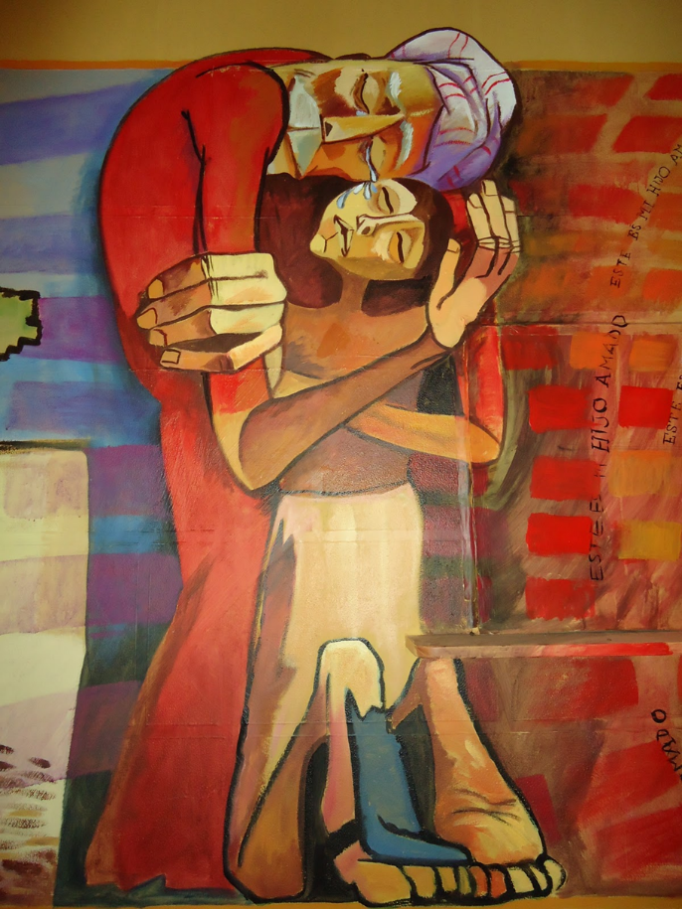 Aquest quadre es troba al mural de la capella major de les Germanes Agustines del monestir de La Conversión a Becerril de Campos (Palència). Està fet per una de les germanes, la germana Francis.Amb motiu de la Pasqua 2010, la priora va encarregar a la germana Francis l'obra que havia d'anar a l'absis de la capella del monestir: només va trigar tres dies a dissenyar i acabar la magnífica obra. Es tracta d'una pintura mural, feta amb pintura acrílica, de tipus narratiu sobre la paràbola del Fill Pròdig (Lc 15, 11-32). L'obra té una gran força expressiva, influenciada per la pintura sud-americana del segle XX de l'equatorià Oswaldo Guayasamín, en la que s'aprecien una seqüència d'escenes de gran format, que tenen certa similitud amb les obres de l'Edat de la Tendresa, i que serveixen d'inspiració a la jove artista en l'escena principal, en què el pare s'ajup per abraçar el seu fill, agenollat davant seu.És una obra original en la seva composició, innovadora, que ofereix una visió renovada del tema, propera, reconeixible i fàcilment comprensible per a l'espectador.Fco. Javier BoadaPRESENTACIÓBenvolguts equipiers i consiliaris: aquest Tema d'estudi que avui entreguem al moviment, i que porta per títol el mateix lema que la XII Trobada Internacional recentment acabada, "RECONCILIACIÓ, SIGNE D'AMOR", es fa ressò d'aquesta curta però intensa setmana en què hem pogut viure la gràcia i el sentit profund de la nostra filiació divina, la seva gratuïtat i sobretot, la incommensurable misericòrdia del Pare.La Paràbola del Fill Pròdig, sobre la que es desenvolupa el tema, és potser la més colpidora de totes les que recullen els Evangelis, i en particular Lluc, l'únic que la va incloure.La història, senzilla i comprensible per a qualsevol lector, és utilitzada per Jesús per portar-nos a la profunditat espiritual de l'amor diví, que contrasta amb les actituds de tots els personatges del relat i ens porta a fer la nostra pròpia reflexió de manera que, sens dubte, ens hi veurem reflectits.Al llarg dels 9 capítols que formen el text, és el mateix Pare del cel, representat en el pare de la paràbola, el que ens ve a trobar per establir un diàleg personal, viscut en el context de la nostra realitat, les nostres alegries i el nostre patiment, com els que generosament comparteixen els impactants testimonis que s'inclouen. L'intercanvi que així es generi i enriqueixi en la reunió d'equip ens portarà a enfortir, des de la nostra fragilitat, la nostra condició de fills estimats. Ho diu ben clarament la constitució dogmàtica sobre la revelació, Dei Verbum: "En els llibres sagrats, el Pare del cel surt amorosament a l'encontre dels seus fills per a conversar amb ells".Els lectors d'aquest tema d'estudi, preparat per un equip de l'Equador, a qui expressem la nostra gratitud, trobaran en aquest llibre allò que el Sant Pare Francesc ens convida a recuperar: "la gramàtica de la senzillesa, capaç de donar calor al cor de la gent", portant-nos, a través d'aquesta senzillesa i del discerniment en la comunitat de l'equip, a una gran profunditat tant teològica com espiritual. A més de la reflexió pròpia de cada capítol, els testimonis de vida i algunes cites del catecisme i documents de l'Església, els autors han inclòs un "tresor amagat" per molts equipiers: el text de la reflexió que el mateix Pare HenriCaffarel, el nostre fundador, va fer sobre la Paràbola del Fill Pròdig.Com es deia a la carta d'enviament de la trobada de Fàtima, nosaltres, membres dels Equips de la Mare de Déu, no som perfectes: els homes i dones dels Equips, amb l'adhesió a aquest do perfecte del moviment que és l'Espiritualitat Conjugal, vivim i manifestem les nostres fortaleses, però també les nostres grans fragilitats. Assumint el paper sanador i missioner a què l'Església i el món ens criden, l'estudi d'aquest llibre ens ajudarà a tenir una mirada crítica i misericordiosa amb les nostres pròpies fragilitats, que també han de ser sanades, i experimentar la misericòrdia del Pare. Així esdevindrem deixebles amb més capacitat de perdonar i sanar, perquè "només aquell que ha experimentat l'alegria, la pau i la llibertat interior que procedeixen de ser perdonat és capaç, al seu torn, d'obrir-se a la possibilitat de perdonar."Us desitgem un camí de reflexió enriquidor i profitósEquip Responsable InternacionalINTRODUCCIÓLluc 15, 11-32I digué encara:-Un home tenia dos fills.Un dia, el més jove digué al pare:-Pare, dóna'm la part de l'herència que em toca.Ell els va repartir els béns.Al cap d'uns quants dies, el més jove va vendre's tot el que tenia i se'n va anar amb els diners en un país llunyà.Un cop allí, dilapidà la seva fortuna portant una vida dissoluta.Quan s'ho hagué malgastat tot, vingué una gran fam en aquell país i començà a passar necessitat.Llavors es va llogar a un propietari d'aquell país, que l'envià als seus camps a pasturar porcs. Tenia ganes d'atipar-se de les garrofes que menjaven els porcs, però ningú no li'n donava.Llavors reflexionà i es digué: "Quants jornalers del meu pare tenen pa de sobres i jo aquí m'estic morint de fam!Aniré a trobar el meu pare i li diré: Pare, he pecat contra el cel i contra tu.Ja no mereixo que em diguin fill teu; tracta'm com un dels teus jornalers."I se n'anà a trobar el seu pare.Encara era lluny, que el seu pare el veié i es commogué, corregué a tirar-se-li al coll i el besà.El fill li digué:-Pare, he pecat contra el cel i contra tu. Ja no mereixo que em diguin fill teu.Però el pare digué als seus criats:-De pressa, porteu el vestit millor i poseu-l'hi, poseu-li també l'anell i les sandàlies, porteu el vedell gras i mateu-lo, mengem i celebrem-ho,perquè aquest fill meu era mort i ha tornat a la vida, estava perdut i l'hem retrobat.I es posaren a celebrar-ho.Mentrestant, el fill gran era al camp. Quan, de tornada, s'acostava a la casa, va sentir músiques i ballsi cridà un dels criats per preguntar-li què era allò.Ell li digué:-El teu germà ha tornat. El teu pare l'ha retrobat en bona salut i ha fet matar el vedell gras.El germà gran s'indignà i no volia entrar. Llavors el seu pare va sortir i el pregava. Però ell li respongué:-Fa molts anys que et serveixo sense desobeir mai ni un de sol dels teus manaments, i tu encara no m'has donat un cabrit per a fer festa amb els meus amics.En canvi, quan ha tornat aquest fill teu després de consumir els teus béns amb prostitutes, has fet matar el vedell gras.El pare li contestà:-Fill, tu sempre ets amb mi, i tot el que és meu és teu.Però calia celebrar-ho i alegrar-se, perquè aquest germà teu era mort i ha tornat a la vida, estava perdut i l'hem retrobat.Aquesta paràbola de l'Evangeli de Lluc, que es coneix com la paràbola del "fill pròdig", bé es podria dir la del "pare bo" o fins i tot la del "pare misericordiós o compassiu". També es podria anomenar com la del "fill perdut", ja que segueix a dues altres paràboles relacionades amb una pèrdua: "la de l’ovella perduda" (Lc 15, 4-7) i la de "la moneda perduda" (Lc 15, 8-10). Però, independentment del nom, es considera com l'obra mestra de totes les paràboles de Jesús, en què l'evangelista comenta situacions que inclouen actituds humanes i familiars com la llibertat, la responsabilitat, la nostàlgia, el retorn, l'alegria, la festa, la reconciliació o la gràcia, entre d'altres, que són trets universals de la vida.Lluc, que escriu l'evangeli dels marginats, ens dóna les claus d'interpretació a través d'un tema molt característic dels seus escrits com és el perdó, representat en el pare com a símbol de l'amor del mateix Déu, amb una misericòrdia incondicional, oberta, il·limitada, que no s'aboca tan sols al pecador (el fill petit), sortint personalment al seu encontre, sinó també al fill gran, crític i tossut, obstinat en no voler comprendre el seu amor. Així i tot, segueix predicant i insistint en la seva generositat, obrint de bat a bat les portes del Regne a un pecador que decideixi tornar a Ell.A través dels 8 capítols del llibre hem anat desgranant la paràbola en temes sobre els què una reflexió profunda ens portarà al creixement espiritual, tan individual com en parella o en equip.El capítol 1 es refereix al sentit cristià de la llibertat.El capítol 2, a la finalitat dels dons rebuts.El capítol 3 planteja la crisi com una oportunitat de conversió.El capítol 4, reconeixent la nostra fragilitat.El capítol 5 tracta del dolor que ens generen les nostres faltes.El capítol 6 planteja la misericòrdia i el perdó com a signes d'amor.El capítol 7 compara el sentit de la justícia humana enfront de la justícia divina.El darrer capítol, el 8, canvia conscientment l'ordre dels versets i enfoca el tema de l'alegria del retrobament.El tema s'acaba amb una proposta de reunió balanç.Com a novetat s'han inclòs els testimonis de vida que dues parelles del Moviment generosament s'han ofert a compartir. Les anirem seguint al llarg dels 8 capítols, recollint les seves experiències i sentiments paral·lelament al tema d'estudi. També l'homilia del pare Caffarel sobre el fill pròdig, "L’enfant prodigue", es transcriu pràcticament sencera a través dels 9 capítols, coincidint amb cada un dels temes.La disposició de cada capítol segueix l'esquema habitual dels temes d'estudi dels Equips. Consta de cinc parts, les quatre primeres per al treball mensual de la parella, a casa, i la cinquena enfocada a la reunió d'equip. A més, per a cada mes es disposa de textos per a escolta de la paraula, de presentació del capítol, per a la reflexió i orientacions per a la pregària i el diàleg, així com pistes per a la reunió d'equip. Cada capítol té també un annex amb referències bibliogràfiques per a qui vulgui aprofundir més sobre el tema.Donem gràcies a Déu per haver-nos cridat a servir i estimar més a través d'aquest llibre.L'Equip RedactorREUNIÓ 1EL SENTIT CRISTIÀ DE LA LLIBERTAT1.- ESCOLTA DE LA PARAULA.I digué encara: -Un home tenia dos fills. Un dia, el més jove digué al pare:-Pare, dóna'm la part de l'herència que em toca.Ell els va repartir els béns. (Lc 15, 11-12)MEDITACIÓEn temps de Jesús, la llei jueva fixava que el primogènit havia de rebre dos terços de l’herència i el menor un terç (Dt 21, 17), i el benefici de l’herència corresponia al pare, el qual podia establir aquest repartiment com i quan ell volgués (Ga 4, 1-3).El jove de la paràbola, sense donar cap valor ni als costums dels avantpassats ni al dolor que causa al seu pare en demanar-li l’herència en vida, fa ús del seu lliure albir i li pren a ell i a la seva família una part dels seus mitjans de subsistència.Això és inaudit, i contradictori amb la tradició de l’època. La manera de demanar l’herència i el fet de marxar després equivalia a desitjar la mort del pare.El pare, segurament amb un dolor pregon per l’actitud del seu fill menor, a qui no li importa la seva vida, li respecta el seu desig de llibertat. I no només li reparteix l’herència, sinó que lliurement li concedeix alguna cosa que havia de romandre custodiat fins a la seva mort. Quina decepció tan gran descobrir que el seu fill volia trencar el vincle familiar, que decidia marxar del caliu i l’amor familiar sense importar-li les conseqüències. Tanmateix, el pare accepta donar-li aquesta llibertat sol·licitada sense saber-ne les conseqüències, demostrant d’aquesta manera un amor més gran que el dolor de veure’l marxar.El desig de fer realitat el dret a la llibertat demana una preparació per poder-nos responsabilitzar dels actes que deriven d’adquirir aquesta llibertat.2.- PRESENTACIÓ DEL CAPÍTOL I ELEMENTS PER A LA REFLEXIÓL’objectiu d’aquest capítol és reflexionar sobre l’autèntic sentit de la llibertat en la presa de decisions fonamentals del nostre projecte de vida personal i conjugal.Actualment es falta a la veritat i es confon la humanitat amb conceptes equivocats de llibertat, de dignitat humana i de veritat: s’abusa d’aquests conceptes per induir a un major individualisme i es manipulen abastament en benefici d’una minoria o d’ideologies polítiques o de grups econòmics poderosos. Els qui pensen i actuen d’acord amb principis i valors cristians, acceptats moralment i universalment, els qui s’alliberen de les passions i discerneixen lliurement les seves decisions cercant la veritat, són avui –lamentablement- una minoria.El discerniment espiritual és una eina que tots els cristians han de conèixer i utilitzar permanentment en la seva vida. “Per a Sant Ignasi, el discerniment és un procés que té com a finalitat elegir –des de la pregària- d’entre diferents opcions bones aquella que millor ens condueixi al servei i la lloança a Nostre Senyor i a la nostra salvació. Discernir no és elegir entre el bé i el mal, sinó entre el bo i el millor” . Les condicions d’un bon discerniment són: el desig sincer de seguir Jesús; assolir la llibertat interior; conrear una vida de pregària; reconèixer l’acció de l’esperit de consolació i de l’esperit de desolació; definir el tema del discerniment i informar-nos per establir les opcions possibles; i fer una elecció” (Gustavo Calderón, SJ, Col·legi de la Província Centre de la SR Hispanoamèrica dels EMD, Bogotà, 29 de gener de 2016).Pel que fa al matrimoni, cal tenir present que, des que la parella es casa, la seva vida canvia. Per tant, hauran d’aprendre a discernir, sobretot en el camp dels comportaments i decisions, respectant sempre la llibertat de l’altre, mantenint així la confiança que fonamenta l’estabilitat de la relació.Si ens plantegem en la pràctica com es desenvolupa la llibertat dins de la vida conjugal, hem de ser conscients en primer lloc que les decisions ja no són d’un tot sol, sinó que tot passa a ser dels dos, tot ha de ser consensuat. Òbviament, existeixen accions que no són moralment rellevants i no cal consultar. Dins de la relació, l’objectiu és que tots dos sàpiguen participar dels projectes i dels anhels per poder-se alertar quan alguna decisió no és bona. Si emprenem accions unilaterals cometem una injustícia amb l’altre, perquè ens estaríem aprofitant d’alguna cosa que ja no ens pertany en la seva totalitat.3.- DOCUMENTS PER A LA REFLEXIÓEXTRACTE DE L’HOMILIA DEL PARE CAFFAREL SOBRE LA PARÀBOLA DEL FILL PRÒDIG“L’ENFANT PRODIGUE”1a PARTUs vaig a comentar molt pausadament un passatge de l’Evangeli que coneixeu molt bé. Tanmateix, hem de llegir sempre l’Evangeli com si fos la primera vegada. Sempre conté nous descobriments.Aquest passatge és la paràbola del Fill Pròdig. Potser sigui millor anomenar-la “paràbola de la generositat del Pare” o “de la misericòrdia del Pare”. M’agrada molt llegir aquesta pàgina de l’Evangeli des d’aquesta perspectiva. És Crist qui ens revela allò que Ell pensa del Pare. I fent ús de tots els recursos de la seva imaginació, doncs té una imaginació extraordinària, Crist fa ús de tot el seu enginy, desenvolupant el seu do de narrador, per parlar-nos d’allò que més li arriba al cor.Intentarem, llegint aquesta paràbola verset a verset, mantenir-nos dins d’aquesta òptica. Que dins del nostre cor hi hagi sempre aquesta oració: “Senyor, fes que jo comprengui una mica, que pugui entreveure la teva grandesa i el teu amor de Pare”.Hem d’estar segurs que Jesucrist està enmig de nosaltres i desitja veure que ens obrim a la seva gran confiança.I digué encara: “Un home tenia dos fills. Ells tenien sens dubte menys de divuit anys, ja que se solien casar als divuit anys com a molt i sortien de la casa paterna.Pare, dóna'm la part de l'herència que em toca. Això es feia habitualment. Es podien fer donacions o executar herències entre persones vives: el fill gran tenia dret a dos terços de l’herència i quedava a càrrec de la casa, per cuidar a la seva mare, germanes i germans; el més petit només tenia dret a un terç. Normalment el pare donava les propietats, però els guanys eren per a ell i podia disposar-ne. Els fills tampoc podien fer ús del capital.El fill petit espera que el seu pare accepti i vagi més enllà del que era costum, és a dir, li permeti disposar de la hisenda, de la part de la seva herència. Era una exigència poc elegant, fins i tot podem dir que era irrespectuosa i insolent. En realitat, significava dir-li que, com a fill, volia la seva llibertat, volia acabar amb la seva dependència. Però el pare no es queixa i li reparteix l’herència.En aquest passatge podreu constatar que Crist és breu, va a l’essencial, no fa res de literatura ni parla amb eloqüència; diu només el que cal, el necessari.TESTIMONIATGE DE BIANCA I ANTONIO1a PARTAmbdós. Som una parella amb sis fills, als qui hem educat en l’amor i la fe, procurant sempre desenvolupar la seva llibertat i autoestima, perquè quan arribessin a l’edat adulta, poguessin triar el camí de la seva vocació i vida.El nostre fill gran, tanmateix, en acabar l’educació secundària, després de problemes acadèmics i de conducta, va començar a envoltar-se de males companyies. Semblava no tenir rumb en la seva vida i, a poc a poc, va començar a prendre decisions equivocades que el van portar al consum de drogues i alcohol. Tot això va provocar un canvi en la seva personalitat, en la seva seguretat personal. La seva relació amb nosaltres i amb els seus germans es va anar deteriorant, causant cada cop més problemes, fins que un dia va marxar de casa emportant-se amb ell l’herència d’amor, valors i fe que li havíem transmès.Bianca. Nosaltres vam començar a entendre la malaltia de l’addicció. Consultant amb metges especialitzats vam anar comprenent la situació del nostre fill, amb diagnòstics cada cop pitjors: bipolaritat, trastorn dual de la personalitat, i un pronòstic que tendiria a empitjorar amb el temps. El van catalogar com un pacient psiquiàtric que necessitava que se li dosifiqués la medicació per ser ell incapaç de prendre-la. Era un quadre descoratjador.Però al costat de tot això, també vam començar a viure –sobretot- l’experiència profunda de descobrir un amor autènticament incondicional cap ell. Va ser molt dur per mi no saber del meu fill, pensar si estaria bé o no. I aquesta situació va durar anys en les nostres vides.La vulnerabilitat d’un fill que viu un desajust emocional i afectiu suscita la compassió més gran d’una mare. I tanmateix, en els moments de consum el nostre fill es tornava violent, i també nosaltres molt sovint ens deixàvem dominar per la ira o el ressentiment per no saber què fer davant de situacions que escapaven al nostre control. L’oració constant era l’únic que alimentava l’esperança.Antonio. Com a pare, m’havia generat expectatives amb el meu primogènit en relació a tot el que podria assolir d’adult. Tenia plans per a ell: estudis universitaris, treball, esports... D’alguna manera, em veia a mi mateix projectat en ell. Quan vam comprendre tots els problemes que tenia, vaig haver de deixar de banda totes les meves expectatives i centrar-me en l’amor que tenia i tinc per ell, per poder-lo ajudar. Davant de la seva decisió de marxar, només li vaig dir que no es preocupés per ser diferent de mi, però que fos fidel als valors rebuts i que els contemplés com una herència valuosa que no havia de malbaratar. En ús de la seva llibertat, se’n va anar, i només ens quedava pregar per ell. TESTIMONIATGE DE MARIO I MARITZA1a PARTAmbdós. Quan ens vam decidir unir i rebre el Sagrament del Matrimoni, ho vam fer per decisió pròpia i lliure d’un amor d’uns joves de dinou i vint-i-un anys. Vam tenir poc temps de prometatge, menys de dos anys, i ja esperàvem la nostra primera filla. Començàvem una vida amb limitacions econòmiques, sense experiència, iniciant alhora les nostres etapes universitària, matrimonial i de pares. En aquell moment els nostres pares no van estar d’acord amb la nostra unió, més encara per l’embaràs, que afegia una mena de confusió o dubte en la nostra decisió i en la seva autèntica raó. Al cap dels anys vam confirmar clarament que l’autèntic motiu de la nostra unió va ser l’amor, i va ser una decisió per a tota la vida.Maritza. No coneixíem l’autèntic significat del matrimoni, era només un compliment. Tanmateix, jo estava segura que estimava al meu espòs, plena d’il·lusions, emocions, i convençuda que feia el que era correcte.Lamentablement, amb els anys i com a dues persones joves i inexpertes que havíem decidit unir-nos en matrimoni, se’ns van anar presentant una sèrie de problemes. Estàvem allunyats de Déu perquè només amb esforç anàvem a l’Eucaristia, no pregàvem ni posàvem la vida a les seves mans. Mario es va dedicar a treballar i treballar, sortia molt de matí i tornava molt tard, gairebé només per dormir, i jo em dedicava a les meves filles. Ens vam anar distanciant cada cop més i, lamentablement, no vam saber parlar ni resoldre res a través del diàleg, apartant Aquell que ens podia sostenir, Déu. La llibertat que Ell ens havia donat l’havíem malentès, ens vam allunyar i no vam confiar més en Ell.CONSTITUCIÓ GAUDIUN ET SPES. CONCILI VATICÀ II. 1965. Excel·lència de la llibertat17. Però l’home no es pot convertir al bé si no és lliurement, llibertat que els nostres contemporanis cotitzen molt i recerquen ardorosament: amb raó, per cert. No obstant això, la fomenten sovint d’una manera depravada com a llicència per a fer qualsevol cosa mentre sigui plaent, també el mal. La veritable llibertat, però, és signe eximi de la imatge divina en l’home. Perquè Déu volgué deixar l’home en mans de la seva decisió, talment que cerqui espontàniament el seu Creador i arribi lliurement, adherint-se a ell, a la plena i feliç perfecció. Així doncs, la dignitat de l’home requereix que obri segons una conscient i lliure elecció, és a dir, mogut i induït personalment des de dins i no sota un cec impuls intern o sota una mera coacció externa. ENCÍCLICA VERITATIS SPLENDOR. JOAN PAU II. 1993. 31. Els problemes humans més debatuts i resolts de manera diversa en la reflexió moral contemporània estan relacionats, encara que de diferent manera, amb un únic problema clau: la llibertat de l’home.No hi ha dubte que avui existeix una consciència particularment viva sobre la llibertat. “Els homes del nostre temps tenen una consciència cada cop més gran de la dignitat de la persona humana”, com ja constatava la declaració conciliar Dignitatis humanae sobre llibertat religiosa [52]. D’aquí ve la reivindicació de la possibilitat que els homes “actuïn segons el seu propi criteri i facin ús d’una llibertat responsable, no moguts per coacció, sinó guiats per la consciència del deure”Altres lectures recomanades es poden llegir en l’annex 14. PREGUNTES PER A ORIENTAR LA REFLEXIÓ EN PARELLAQuina diferència trobem entre llibertat i llibertinatge? Preguntem als nostres fills què significa per a ells la llibertat?Ens sentim lliures de prendre les nostres pròpies decisions dins del matrimoni i de la nostra família, o estem coaccionats o influenciats pels corrents individualistes actuals? Fins quin punt hem d’admetre un espai de llibertat a l’altre?Quina diferència hi ha entre prendre decisions amb o sense nostre Senyor Jesucrist?5. LA REUNIÓ D’EQUIPA.- POSADA EN COMÚEn aquest moment de la reunió suggerim comentar algun moment en què no ens haguem sentit lliures per prendre una decisió important, ja sigui personal, de parella, de la família o de la feina.B.- TEMPS DE PREGÀRIALECTURA DE LA PARAULA. Ga 5,1; 13-15 Crist ens ha alliberat perquè siguem lliures. Així, doncs, manteniu-vos ferms i no us deixeu sotmetre altra vegada al jou de l'esclavatge!Vosaltres, germans, heu estat cridats a la llibertat. Però mireu que aquesta llibertat no sigui un pretext per a satisfer els desigs terrenals. Més aviat, per l'amor, feu-vos servents els uns dels altres. En efecte, tota la Llei troba la seva plenitud en un sol precepte: Estima els altres com a tu mateix. Perquè, si us mossegueu i us devoreu mútuament, penseu que acabareu destruint-vos.REFLEXIÓ PERSONAL.Després de la lectura de la Paraula, recomanem uns minuts de silenci per meditar-la i, després, compartir lliurement el que el Senyor ens ha dit, com ens interpel·la i com afecta a la nostra vida.Proposem de reflexionar sobre si tenim la preocupació per fer fructificar els nostres dons.PREGÀRIA COMUNITÀRIA.Suggerim que cada matrimoni elabori un breu pregària. Pot fer-ho d’acord amb les necessitats personals o comunitàries, o prenent una part del passatge bíblic.A cada petició que lliurement fem, respondrem: “Escolta Senyor la nostra pregària”.C.- PARTICIPACIÓEn tot camí de santedat cal esforç i entrega, i no només com un oferiment a Déu: a més a més, és un bé personal que enforteix el domini sobre nosaltres mateixos i ens ajuda a millorar integralment com a persones, en la nostra relació conjugal i en tots els àmbits de la nostra vida. Tot això és fruit d’una relació propera i permanent amb Déu quan Ell és el centre de la nostra vida.Per això cal preguntar: Estem disposats a viure tots els punts concrets d’esforç, d’una manera lliure i com a expressió de l’amor a Déu i a la nostra parella?Recomanem en aquest mes posar l’èmfasi en “ESCOLTA DE LA PARAULA”, i suggerim que s’iniciï amb la lectura de la Paràbola del Pare Misericordiós (Lc 15, 11-32), considerant que tot l’itinerari d’aquest any està basat en aquest passatge evangèlic.També recomanem llegir la carta als Gàlates 5, 1; 13-15 perquè té molta relació amb el tema d’aquest primer capítol, per meditar-ho en LA REUNIÓ D’EQUIP.D.- PREGUNTES PER A L’INTERCAVI DEL TEMA D’ESTUDISón les mateixes que recomanem per a la reflexió de la parella, en el punt 4 d’aquest capítol.És important reconèixer si realment estem vivint una autèntica llibertat.E.- PREGÀRIA LITÚRGICASiràcida 15, 11 - 18R/. La saviesa del Senyor és immensaNo diguis: «M'he esgarriat per culpa del Senyor», perquè ell no fa pas allò que detesta.Tampoc no diguis: «Ell mateix m'ha portat a l'error», perquè no li fa cap falta un pecador. R/El Senyor detesta tota mena de mal, i també el detesten els qui veneren el Senyor.Quan al principi Déu va fer l'home, el va deixar lliure en les seves decisions. R/Si vols, pots obeir els seus manamentsi mantenir-te fidel en el que li plau.Ell t'ha posat al davant foc i aigua:estén la mà cap on vulguis. R/Davant els homes ha posat la vida i la mort, i darà a cadascú allò que cadascú escollirà.Perquè la saviesa del Senyor és immensa; ell és molt poderós i ho veu tot.F.- PREGÀRIES FINALS:  PER LA BEATIFICACIÓ DEL SERVENT DE DÉU, HENRI CAFFAREL.EL MAGNÍFICAT.ANNEX 1ALTRES LECTURES RECOMANADESDiscurs de Pau VI als Equips de la Mare de Déu. Caminar en l’amor. 4 maig 1970. Basílica de Sant Pere de Roma.Catecisme de l’església catòlica. Núm. 1739, 1740 i 1744 Document de Puebla. III Conferència General de l’Episcopat Llatinoamericà. Núm. 321, sobre la Llibertat.REUNIÓ 2LA FINALITAT DELS DONS REBUTS1.- ESCOLTA DE LA PARAULA. Al cap d'uns quants dies, el més jove va vendre's tot el que tenia i se'n va anar amb els diners en un país llunyà.Un cop allí, dilapidà la seva fortuna portant una vida dissoluta.Lc 15, 13MEDITACIÓMalgrat que el text no ens explica els motius de la decisió del fill petit de marxar a un país llunyà, val la pena reflexionar sobre les raons d’allunyar-se així, sobre les idees que va tenir per apartar-se, demanar l’herència i malbaratar-la. Ens podem preguntar: ¿Va ser per què mai s’havia sentit lliure? ¿Va voler saber que era tenir els seus propis recursos? ¿Per què va viure com un llibertí? ¿Era només manca de maduresa? ¿Què volia demostrar o demostrar-se? Són tantes les circumstàncies que no s’expliquen i que no podem conèixer amb certesa, però el que sí que podem reconèixer és la pena i el dolor d’un pare que perd un fill.Són situacions que no estan lluny de la realitat de la vida de les famílies, no sols entre pares i fills, sinó també en el si de les parelles.El missatge d’aquest text és molt profund, i es basa en les accions i les conseqüències que es generen quan ens allunyem de Déu; en tot allò que ens ofusca i ens fa perdre els veritables motius de la unitat, l’estabilitat i la permanència de les relacions.Sant Ignasi va dir: “Canviar de lloc no canvia la conducta: mentre la persona imperfecta no es deixi a si mateixa, ben just pot ser millor en un altre lloc que en aquest”.En aquest verset 13 podem identificar quatre verbs que ens poden orientar en aquesta meditació:Va vendre’s tot el que tenia. El fill petit va ajuntar tots els béns que el seu pare li havia donat lliurement. Fent una analogia podem identificar tots els béns de l’herència amb els dons que rebem de l’Esperit Sant per la gràcia del Senyor. Tots rebem dons, uns molts, altres menys i alguns, pocs. Sovint, posseïm dons o carismes que no hem sabut identificar, o pensem tenir-los quan en realitat no és cert. És important que tots, amb l’ajuda del Senyor, amb la pràctica constant de l’oració, de les obres de misericòrdia i dels sagraments, puguem conèixer i reunir en el nostre cor els nostres propis dons i carismes.Se’n va anar. El fill, ens diu Lluc a la paràbola, se’n va anar a un país llunyà amb el valor de tots els béns que havia rebut. Va prendre una decisió, va emprendre una acció. Igualment nosaltres, quan descobrim quins dons hem rebut del Senyor, quan sapiguem tot el que podríem fer amb ells, haurem de prendre una decisió, d’emprendre una acció amb la finalitat d’aprofitar els talents rebuts gratuïtament.Dilapidà. Lamentablement, el fill petit va fer un mal ús dels béns, va escollir el camí del mal, va allunyar-se de Déu i va malbaratar l’herència. En el moment que coneixem la gràcia rebuda del Senyor, els cristians també hem d’emprendre una acció que pot ser dirigida a fer el bé o a fer el mal. I hi ha també una posició que també és equivocada, però que ens pot donar una sensació de comoditat i falsa seguretat: no fer res, no fer ús dels nostres dons. Això ens fa pensar en una altra paràbola, la dels talents, en el servent que va enterrar la seva moneda d’or i com el seu amo el va escarmentar per la seva inactivitat.Portant una vida. El camí triat per aprofitar l’herència ens queda clar que fou el pitjor possible, el del llibertinatge, el de la falsa sensació de llibertat pel plaer mundà. El noi també hagués pogut fer-ne un ús que donés fruit, com hauria fet qualsevol persona de bé pensant en l’orgull del pare i de la seva família.En el nostre cas, sigui individualment o com a casats, un cop descoberts els nostres dons i carismes, hem de decidir quina vida volem viure: a la vora de Déu, aprofitant-los per posar-los al servei dels altres, o, pel contrari, lluny d’Ell, fent-ne un ús per a mal, o vivint còmodament, malbaratant-los, no fent res. La decisió és nostra.2.- PRESENTACIÓ DEL CAPÍTOL I ELEMENTS PER A LA REFLEXIÓEls objectius d’aquest capítol són, per una banda, que reconeguem que tots hem rebut, per mitjà de la gràcia de Déu, dons personals i conjugals, i, per l’altra, que siguem conscients del sentit cristià d’un bon ús dels mateixos.Cal reconèixer els béns, talents i potencialitats que tenim, confiant en un Pare del cel que ens sosté, que ens omple de gràcies i oportunitats i que mai no ens deixa. Tanmateix, no sempre reconeixem la seva presència i amor, i el busquem només davant d’una necessitats humana, com a suport en cas d’inseguretat, per oblidar-lo fins la propera.En aquestes condicions, l’home viu submergit en un no-res espiritual, en un buit existencial que omple amb sentiments arbitraris o decisions confuses que mostren la fragilitat de la seva fe o la seva esperança incerta.Però Déu sempre és amb nosaltres, sempre cerca la nostra plenitud. Per la seva gràcia ens fa do gratuït d’eines de vida, que coneixem com a dons o talents, que es manifesten en les nostres capacitats i habilitats, encara que molt sovint no les desenvolupem o ens hi mostrem indiferents.En el passatge llegit el pare fa referència a Déu, que lliura al fill una herència que representa els dons rebuts. El fill s’allunya del pare, comença a viure com un llibertí i malbarata allò rebut gratuïtament.Tots els dons són gràcia, i el seu sentit profund és posar-los al servei de l’altre o dels altres. És prioritari oferir-los i distribuir-los recolzant-nos mútuament fins arribar a ser un autèntic testimoniatge de vida cristiana.Els dons són recursos valuosos que s’han d’utilitzar en totes les situacions de la nostra vida, i amb més raó en la relació conjugal, vivint-los sempre com un servei a l’altre, i ajudant també a la parella a descobrir-los i utilitzar-los, sense egoismes.Cal tenir clar què és l’egoisme, perquè és causa fonamental de les crisis matrimonials.: És l’actitud de qui manifesta un amor excessiu per si mateix, que només s’ocupa d’allò que és per al seu propi interès i benefici, i que no és capaç d’atendre ni de reparar les necessitats dels altres. “Que ningú no busqui el propi interès, sinó el dels altres” (1 Co 10, 24).L’egoisme està relacionat amb l’ambició, la cobdícia, l’egocentrisme i la manca de respecte per l’altre. Les seves arrels s’alimenten de l’amargor, de l’individualisme, del materialisme, de l’ambició, de l’ansietat i, sobretot, de la debilitat espiritual. En general, la persona dominada per l’egoisme no n’és conscient, però és evident per al qui ho veu i ho pateix.Aristòtil diu que l’egoisme no és l’amor propi, sinó una passió desordenada per un mateix.L’egoisme pot destruir el matrimoni perquè ens fa insensibles a les necessitats i desitjos de l’altre per posar l’èmfasi en els nostres. Així, per exemple, no escoltem ni parem atenció quan l’altre està parlant, ens posem a fer qualsevol cosa; no el respectem, critiquem el seu punt de vista, i imposem el nostre criteri a la força, sense arguments. No entenem els seus interessos, desitjos i necessitats, només els nostres. Critiquem la seva família i ens neguem a donar ajuda financera. Prenem decisions sense consultar-lo i imposem la nostra voluntat; ens tornem avars, desconfiem del que gasta i ens considerem els amos de tot. Això és particularment important, sobretot en relació als béns materials. Val la pena destacar el criteri que trobem a 1 Tim 6, 10: “Perquè l'amor al diner és l'arrel de tots els mals. Per haver-s'hi llançat, alguns s'han desviat de la fe i ells mateixos s'han clavat a l'ànima molts sofriments”.Sovint, totes aquestes manifestacions d’egoisme generen ressentiment, ferides, separació emocional i, fins i tot, odi i violència. “El que no vulguis per a tu, no ho facis a ningú”. (Tb 4, 15). Per això és tan important reconèixer aquesta actitud negativa i treballar per controlar-la.També en els Equips és fonamental practicar l’ajuda mútua espiritual per tal de demanar, ajudar a descobrir i desenvolupar els dons que ens regala el Senyor. En tota gràcia del Déu actua l’Esperit Sant, que espera que donin fruit. 3.- DOCUMENTS PER A LA REFLEXIÓVegem que ens diu el Nou Testament sobre els dons.Poseu-vos els uns al servei dels altres, cadascú segons els dons que ha rebut, com a bons administradors de la múltiple i variada gràcia de Déu. 1 Pe 4, 10També nosaltres, que som molts, units a Crist formem un sol cos i som membres els uns dels altres. Tenim dons diferents, segons la gràcia que hem rebut.Rm 12, 5-6aEn canvi, els fruits de l'Esperit són: amor, goig, pau, paciència, benvolença, bondat, fidelitat, dolcesa i domini d'un mateix. La Llei no és contrària a res d'això. Ga 5, 22-23EXTRACTE DE L’HOMILIA DEL PARE CAFFAREL SOBRE LA PARÀBOLA DEL FILL PRÒDIG “L’ENFANT PRODIGUE”2a PARTAl cap d'uns quants dies. Pot semblar contradictori amb el que hem dit, però si Crist ho expressa així, és per fer-nos veure la psicologia del fill: Crist no parla un llenguatge abstracte; per adreçar-se a tothom, tant als més senzills com als més entesos, Ell parla d’una manera concreta i nosaltres entenem el que vol dir: el fill vol la independència al cap de molts pocs dies. La dependència que té amb el pare li pesa, i vol ser lliure al més aviat possible.Ell ven cases, camps, bestiar. Segurament aconsegueix una bona quantitat de diners. I ho ajunta tot i se’n va. És jove, fort, saludable, té en els seus talons les ales de la llibertat i molts quilòmetres per recórrer. Com és ric, s’allotja en hotels durant la nit i marxa al dia següent. Li sembla que l’alegria va creixent a mesura que els quilòmetres recorreguts es multipliquen, que es fa més gran la distància entre ell i la casa paterna. Per fi lliure!I se'n va anar a un país llunyà. ¿Per què a un país llunyà? Hagués pogut anar a un poble veí o a una ciutat propera. Però no. Està impacient per tenir una independència total. En un poble veí, hagués pogut venir son germà i donar-li una lliçó moral.Un cop allí, dilapidà la seva fortuna portant una vida dissoluta. Un home jove de família amb diners fa molts amics. Les coses són així quan tenim molts de diners. Organitza balls, banquets, és el rei de la joventut del país llunyà. Té almenys la qualitat de la generositat, no és un avar. Això queda escrit a favor seu, però hi ha moltes altres coses a escriure en la seva contra. Ell viu luxosament.TESTIMONIATGE DE BIANCA I ANTONIO2a PARTAmbdós. El nostre fill se’n va anar a viure a un poble turístic per a joves, on estava voltat de nois de la seva edat, amb l’única preocupació de “passar-s’ho bé”. Va utilitzar les seves habilitats socials, intel·lectuals i emocionals per a guanyar noves amistats i aconseguir menjar i vivenda gratis, és a dir, per a viure de l’esforç dels altres. Però a poc a poc, els qui l’ajudaven se’n van adonar que ell no col·laborava, que li mancava la disciplina per treballar, i el seu estatus dins la comunitat es va anar deteriorant. Estava malbaratant l’herència. Un cop que vam anar a veure’l per intentar convèncer-lo de deixar aquesta vida i tornar a casa, ens va explicar que la seva feina era contactar amb els turistes, fer-se’n amic i convèncer-los d’allotjar-se a tal hotel o de menjar en tal restaurant; això a canvi de menjar i una mica de diners. Però ja llavors ens va comentar que havia perdut les seves feines anteriors.Bianca. Els matrimonis del nostre equip dels EMD van ser els únics, durant molt de temps, amb qui compartíem la nostra pena. Només ho parlàvem amb ells i la nostra família íntima.Ells van ser escolta i sosteniment, recolzament i ajuda mútua. Després, els amics íntims es van unir a les nostres pregàries, a les nostres súpliques. Tots els intercessors del cel han rebut peticions per a aquesta causa. Això va ser el recolzament més important d’entre tots els vincles que ens van sostenir en aquesta lluita pel retorn del nostre fill, no només a la llar paterna, sinó també a la reconciliació amb Deú. Antonio. La crisi que vivíem com a família per l’allunyament del fill i la preocupació pel seu futur va causar problemes entre nosaltres. Sovint ens vam donar les culpes pels errors del nostre fill, amb recriminacions a l’altre. Amb el temps vam comprendre –i vam agrair- tot el que havíem rebut com a fills de Déu, com a pares i com a família. Aquest sentiment de gratitud va ser una força que ens va sostenir, de manera que no vam perdre la nostra alegria ni la nostra esperança.TESTIMONIATGE DE MARIO I MARITZA2a PARTMaritza. Com a conseqüència de les diferències i de les situacions que vam experimentar durant els nostres primers anys de matrimoni, es va anar perdent una mica l’amor, el respecte i la convivència tan maca que Déu ens havia regalat. Lamentablement, es va obrir la porta a coses que no havien d’haver entrat, la gelosia, la desconfiança, les diferències, la falta de respecte, l’absència de detalls, les mentides... Fins al punt d’afrontar la separació matrimonial durant més d’un any a causa d’una infidelitat de Mario.Vaig quedar devastada, no podia entendre que estava passant, ja que jo estava segura que m’estimava. No podia entendre per què no volia lluitar i prenia el camí més fàcil: abandonar-nos. Jo vaig plorar molt, les nostres filles van patir i li van demanar a Mario que no ho fes, que anés a alguna teràpia que l’ajudés, però ell va dir no. Això les va ferir profundament, i van decidir deixar de parlar-li. En aquell moment jo estava molt malament: no volia menjar, ni aixecar-me, volia morir. Em van haver de portar al psiquiatra perquè volia morir, i cada cop que veia al meu espòs li demanava que tornés a la nostra llar, però la seva resposta sempre era la mateixa: ja no t’estimo.Amb això es trencaven totes les expectatives de la nostra vida, la promesa feta davant Déu, els plans que havíem fet; i es va perdre la confiança entregada a Mario com a espòs, com a pare, com a part d’una família meravellosa i d’un projecte de vida que havíem emprès.Mario. Me’n vaig anar de casa buscant coses que, segons pensava jo en aquell moment egoista de la meva vida, eren justes, correctes, confonent unes il·lusions passatgeres amb l’amor autèntic, però sobretot abandonant tot allò que havíem construït en la nostra vida matrimonial.Malgrat l’experiència difícil i dolorosa de veure la meva família demanant que m’ho repensés i busqués una altra opció, de veure als nostres amics intentant aconsellar-me, fer-me reaccionar, un dia vaig marxar de casa deixant-ho tot, buscant una nova vida, sense ser conscient del mal i el dolor que deixava enrere, ni de les conseqüències d’aquesta decisió.Vaig començar a viure una vida molt diferent a la que estava acostumat amb la meva família. Es van anar presentant coses diferents, altres costums, altres maneres de veure i de viure la vida. Amb aquesta nova vida que havia triat vaig assumir altres responsabilitats que, a poc a poc, van anar canviant la decisió que havia pres i també la perspectiva i la il·lusió que buscava al canviar la meva existència.ENCÍCLICA DIVES IN MISERICORDIA 5. JOAN PAU II. 1980. Aquell fill, que rep del pare la part de patrimoni que li correspon i abandona la casa per malgastar-la en un país llunyà, «vivint dissolutament», és en un cert sentit l’home de tots els temps, començant per aquell que primerament va perdre l’herència de la gràcia i de la justícia original. L’analogia és en aquest punt molt àmplia. La paràbola toca indirectament tota classe de ruptures de l’aliança d’amor, tota pèrdua de la gràcia, tot pecat.Es poden llegir altres lectures recomanades en l’annex 24. PREGUNTES PER A ORIENTAR LA REFLEXIÓ EN PARELLA Si tot és dels dos, ¿com administrem els recursos?Quin dels dons de l’Esperit considerem prioritari?Coneixem els dons de la nostra parella i dels nostres fills?Com utilitzem aquests dons en el matrimoni, en la família i en el nostre entorn?5. LA REUNIÓ D’EQUIPA.- POSADA EN COMÚEn aquest moment de la reunió suggerim compartir les nostres reflexions sobre els dons més rellevants que tenim i com els apliquem a la nostra vida conjugal i familiar. També, si hem aconseguit identificar talents amagats que no sabíem que teníem.B.- TEMPS DE PREGÀRIALECTURA DE LA PARAULA. Mt 25, 14-30De manera semblant, un home que havia de fer un llarg viatge va cridar els seus servents i els va confiar els seus béns. A un li donà cinc talents; a l'altre, dos, i a l'altre, un —a cada un segons la seva capacitat—, i després se'n va anar.Immediatament, el qui havia rebut cinc talents els va fer treballar i va guanyar-ne cinc més. Igualment, el qui n'havia rebut dos en va guanyar dos més. Però el qui n'havia rebut un se'n va anar a fer un clot a terra i va amagar-hi els diners del seu amo.Al cap de molt de temps arriba l'amo d'aquells servents i es posa a passar comptes amb ells. Es presentà el qui havia rebut cinc talents i en dugué cinc més, tot dient:Senyor, em vas confiar cinc talents; mira: n'he guanyat cinc més.L'amo li va dir:Molt bé, servent bo i fidel! Has estat fidel en poca cosa; jo t'encomanaré molt més. Entra al goig del teu Senyor.Es presentà també el qui havia rebut dos talents i digué:Senyor, em vas confiar dos talents; mira: n'he guanyat dos més.L'amo li va dir:Molt bé, servent bo i fidel! Has estat fidel en poca cosa; jo t'encomanaré molt més. Entra al goig del teu Senyor.Es presentà encara el qui havia rebut un talent i digué:Senyor, sabia que ets un home dur, que segues on no has sembrat i reculls on no has escampat. Vaig tenir por i vaig amagar a terra el teu talent. Aquí tens el que és teu.Però l'amo li va respondre:Servent dolent i gandul! Sabies que sego on no he sembrat i recullo on no he escampat.  Per això calia que posessis els meus diners al banc, i ara que he tornat hauria recobrat el que és meu amb els interessos. Preneu-li el talent i doneu-lo al qui en té deu. Perquè a tot aquell qui té, li donaran encara més, i en tindrà a vessar; però al qui no té, li prendran fins allò que li queda. I a aquest servent inútil llanceu-lo fora, a la tenebra; allà hi haurà els plors i el cruixit de dents.REFLEXIÓN PERSONAL.Després de l’escolta de la paraula, recomanem uns minuts de silenci per meditar-la i, després, compartir lliurement el que el Senyor ens ha suscitat, com ens interpel·la i com afecta les nostres vides.Es demana que reflexionem si estem intentant fer fructificar els nostres dons.PREGÀRIA COMUNITÀRIA.Suggerim que cada matrimoni prepari una oració breu. Pot ser d’acord amb les necessitats personals, de la comunitat, o prenent una part del passatge bíblic. A cada petició repetirem: “Escolta Senyor la nostra pregària”.C.- PARTICIPACIÓPer treballar durant el mes proposem el punt concret d’esforç de la regla de vida, ja que el tema treballat se centra en les gràcies i els dons rebuts de Déu per al sevei de la nostra parella i dels altres.També seria molt bo tenir cura d’altres punts concrets d’esforç com l’oració personal i la conjugal, i el diàleg, per tal de demanar a Déu la llum per descobrir els dons que ens ajudaran a enriquir el nostre matrimoni i la nostra família i per aplicar el nostre projecte de vida.D.- PREGUNTES PER A L’INTERCANVI DEL TEMA D’ESTUDIConeixo els dons dels membres de l’equip?Com estem utilitzant els dons rebuts en els diferents àmbits de la nostra vida (moviment, Església...)?E.- PREGÀRIA LITÚRGICASenyor, Déu nostre, si el cel és meravellós i la lluna i els estels increïbles,jo, que sóc l’obra de les teves mans, jo, que vaig ser creat a imatge i semblança teva,com seré? com seré per dins?Has posat a les meves mans els béns (dons) perquè els comparteixi amb els homes.M’has fet responsable del meu germà,M’has donat perquè ho comparteixi,Em vols amic de tots.Salmos para un joven como tú Recollit pel Pare Jorge Galéaz S.J.Preneu Senyor i rebeu tota la meva llibertat, la meva memòria, el meu enteniment i tota la meva voluntat.Tot el que tinc i posseeixo. Vós m’ho vau donar, a vós, Senyor, ho retorno.Tot és vostre. Disposeu-ne a la vostra voluntat.Doneu-me el vostre amor i gràcia, amb això en tinc prou.Amén.Sant Ignasi de LoyolaF.- PREGÀRIES FINALS: PER LA BEATIFICACIÓ DEL SERVENT DE DÉU, HENRI CAFFARELEL MAGNÍFICATANNEX 2 ALTRES LECTURES RECOMANADESConferència del P. Caffarel als pelegrins de Lourdes (7 de juny de 1965): Els Equips de la Mare de Déu al servei del Manament NouEl retorn del fill pròdig. Henri Nouwen. Barcelona, ed. Claret 1999. 2011, PPC, Madrid, pág.- 39-41. 43-49Consell Pontifici pera la promoció de la Nova Evangelització: Las parábolas de la Misericordia (2015), Ed. San Pablo, Bogotá Colombia, pág.45.Catecisme de l’Església Catòlica. Dons i fruits del’Esperit Sant, núm. 1830 i 1831.Decret Apostolicam Actuositatem. Sobre l’ apostolat dels laics, núm. 3 i 4.REUNIÓ 3LA CRISI COM A OPORTUNITAT DE CONVERSIÓ1.- ESCOLTA DE LA PARAULA.Quan s’ho hagué malgastat tot, vingué una gran fam en aquell país, i començà a passar necessitat. Llavors es va llogar, a un propietari d’aquell país, que l’envià als seus camps a pasturar porcs. Tenia ganes d’atipar-se de les garrofes que menjaven els porcs, però ningú no li’n donavaLc 15, 14-16MEDITACIÓ.El fill pròdig no va aprofitar el benestar que tenia a la casa del seu pare, ni va ésser previsor per afrontar les èpoques difícils. Va gastar tot el que tenia i per agreujar la situació hi va haver una època de gran escassetat a la regió. La seva vida va canviar radicalment: de l’abundor va passar a la misèria, l’alegria es va transformar en tristesa i va caure en una profunda depressió. No tenia res per menjar. Ho havia perdut tot.Tot això ens pot passar a nosaltres, quan creiem que tot va bé i pensem que Déu no ens fa falta, que nosaltres sols som capaços de tot; quan fem servir sorra en lloc de roca (Mt 7, 24-27) com a fonament de la nostra vida. És segur que davant de les dificultats vindran la caiguda, el fracàs, la crisi. Aquest personatge comença així el seu peregrinar per un món de penúries, passant fam, essent burlot de tothom i maltractat fins caure en una situació humiliant en extrem per a un jueu, com és pasturar porcs, un animal impur i menyspreat que estava més ben alimentat que ell. Quin deshonor!¿Ens hem sentit així en allunyar-nos del Senyor? ¿Quan no hem pensat en el proïsme, en el nostre cònjuge, en la família, amics, companys de feina? ¿Hem comès injustícies contra ells, que ens han provocat una crisi de consciència perquè hem perdut el respecte per nosaltres mateixos? 2.- PRESENTACIÓ DEL CAPÍTOL I ELEMENTS PER A LA REFLEXIÓ.L’objectiu d’aquest capítol és ajudar-nos a comprendre que les crisis que sorgeixen en els projectes de vida personal i familiar i que ens causen angoixa i sofriment les podem aprofitar com una oportunitat per reflexionar, valorar i reorientar el nostre camí de vida cap a Déu i el proïsme.Una cosa és clara, el sofriment forma part de la realitat humana. també és cert que Déu no és l’autor del sofriment de les criatures, però el tolera, perquè desprès del pecat original, forma part de la condició humana.Partim del fet que una crisi és una situació difícil, inesperada o no, que posa en perill un procés o que afecta negativament l’ésser humà. Són inevitables i doloroses en la vida de les persones i de les seves famílies.Davant una crisi podem descriure tres reaccions: la primera, és tractar d’evitar-la si la veiem venir. La segona, és l’actitud amb què l’assumim quan es presenta. La tercera, és descobrir el que de positiu hem aprés d’ella.En el primer cas, l’èxit dependrà d’identificar la crisi anticipadament. És l’equivalent a una vacuna en medicina. En les relacions familiars, és fonamental reconèixer que hi ha una dificultat i prestar-li l’atenció necessària per a que no progressi.En el segon cas, cal ser conscients que durant la nostra vida de matrimoni, es presentaran circumstàncies que poden desembocar en una crisi. Algunes apareixen com a conseqüència del cicle de la vida familiar: responsabilitats maritals, costums i hàbits de la família política, els fills i amb ells l’escolaritat, l’adolescència, el seu camí professional, festeig, matrimoni...fins arribar al niu buit, l’ancianitat o la viudetat.Hi ha també, altres crisis que apareixen de forma imprevista, com per exemple, infidelitat, divorci, atur, discapacitat, malaltia, mort prematura, violència, addiccions...El deteriorament social i cultural que ens envolta, amb el divorci fàcil, l’avortament, la ideologia de gènere, les unions homosexuals, entre d’altres circumstàncies poden portar-nos a una crisi dins la família.La nostra actitud cal que tingui sempre com a referència a Déu i la seva infinita misericòrdia. Cal demanar-li força per encarar qualsevol situació amb serenor, sense desesperació, adaptant-nos al que vingui i prenent mesures. Quan la solució no sigui immediata o no existeixi, caldrà comprendre i acceptar la realitat, intentar un canvi, procurar mantenir la cohesió familiar, recolzar-se els uns amb els altres, cercar ajuda professional, en l’equip o en altres àmbits i mai, mai, no perdre l’esperança.Finalment, en el tercer cas, caldrà intentar, malgrat que no és senzill, treure quelcom positiu de la crisi, encarant-la com una oportunitat per a créixer i madurar. Aquesta actitud ens permet valorar els recursos emprats per resoldre-la, fa aparèixer capacitats i habilitats desconegudes, enforteix els vincles i som testimoni per qui viu situacions semblants.Per ampliar aquest tercer cas, fem referència a alguns pensaments del capítol 2 del llibre Meditaciones sobre la fe del P. Tadeusz Dajczer. Aquesta obra figura a la secció: Lectures Recomanades.Déu espera que mirem totes les situacions que vivim, i en particular les difícils, amb els ulls de la fe. En la paràbola dels talents, Jesús avisa que no ens tanquem al coneixement diví que flueix de la fe.Talent no és tan sols tenir quelcom, sinó també estar mancat de quelcom. A la llum de la fe, la salut és un talent, però també ho és la malaltia. Jesús, et pregunta en cada ocasió: Què fas amb aquest talent?, perquè tant es pot malmetre la salut, com encara més, la seva manca. Tot és un do i el talent també ho és.L’home de fe no pot ser aliè al sentit més profund de les seves experiències i, evidentment, la cerca d’aquest sentit ja és per ella mateixa una manera d’utilitzar el talent. Si certes situacions et provoquen tensió, això significa que amagat al seu interior hi pot haver un diamant cobert per les cendres. Aquest diamant és el teu talent. Què faràs amb ell?, com l’aprofitaràs? Tot ha de servir per la teva santificació i, en aquest sentit tot és gràcia. El sofriment que t’aclapara o les circumstàncies desagradables amb què t’enfrontes, tot és un conjunt de talents. Però nosaltres moltes vegades actuem com a infants que no entenen, o com a cecs que no hi veuen.Els talents poden tenir molt valor o poc. Si un afer et resulta bé, si has aconseguit quelcom, sens dubte has usat un talent, però si l’afer es torça i tot et surt malament, tens al teu abast un talent encara més valuós.Has de mirar la teva vida des d’una perspectiva diferent, l’has de mirar amb els ulls de la fe. Tan sols així, veuràs aquest regal constant que Déu et fa, t’adonaràs que tota la teva vida és un conjunt d’oportunitats amagades per aconseguir una transformació interior continuada. Tot és gràcia.El dolor és el megàfon que Déu utilitza per despertar un món de sords(C.S. Lewis, Tierras de Penumbra) 3.- DOCUMENTS PER A LA REFLEXIÓ.EXTRACTE DE L’HOMILIA DEL PARE CAFFAREL SOBRE LA PARÀBOLA DEL FILL PRÒDIG “L’ENFANT PRODIGUE”.3a PartEl fill petit havia dilapidat la seva fortuna en poc temps, en nom del gaudir de la llibertat. Res de limitacions! Quan ho hagué gastat tot, va sobrevenir una gran fam en aquell país i van començar un seguit de privacions. La gent que havia estat previsora anava vivint dels seus estalvis, però ell no en tenia. Què va fer aleshores? Va trucar a la porta dels seus companys de gresca, aquests el reconeixen i com que saben que no té diners, les portes es tanquen, un cop, dos cops, tres cops...Finalment ho entén, però per sobre de tot li cal menjar i, com a últim recurs, aquest noi orgullós de la seva independència, que havia deixat el camp per la ciutat, s’ofereix a un ciutadà del país llunyà que segurament per pietat, l’envia als seus camps per alimentar els porcs. Un cop més veiem la sobrietat de la paràbola de Crist. Alimentar porcs... Per què no cabres? Per què no ovelles? Per què no moltons? El detall és molt interessant. Pels jueus, el porc és un animal impur. No es menja la seva carn. Per tant, estar obligat a mantenir uns porcs era la màxima degradació. De fet ser pastor era una gran vergonya, perquè els pastors jueus no podien complir la llei, en particular la llei del dissabte, ja que malgrat ser dissabte el animals han de menjar i beure. Amb tot això, Crist vol ensenyar-nos que la desitjada independència, finalment condueix a l’esclavatge més cruel.L’evangeli continua: Volia atipar-se amb les garrofes que menjaven els porcs. Aquí cal fixar-se en la naturalitat del llenguatge de Crist. Recordo el comentari d’una mare que va estar aquí en una setmana de pregària i em va dir: “mossèn, tenia raó en dir que Crist no té falsa modèstia; a l’internat, amb les monges, no podíem dir que teníem mal de panxa, calia dir que teníem mal a sota el davantal “. Però Crist té molta més llibertat de paraula.El fill petit ni tan sols tenia dret al menjar dels porcs. Ell, el fill de casa bona estava gelós dels porcs. Òbviament no gosava ficar el braç a la menjadora dels porcs per a prendre’ls les garrofes, els hi va demanar a l’amo però no n’hi va donar cap. La gran ambició del patró era que els porcs estiguessin grassos i llustrosos, que el pastor estigués prim com una agulla, no el molestava pas gens. No li va donar cap garrofa a l’empleat.TESTIMONIATGE DE BIANCA I ANTONIO.3a PART.Ambdós. El nostre fill va començar a tenir problemes en les relacions personals, quan els qui el secundaven se’n va adonar que utilitzava els seus dons per viure a costa dels altres. Va perdre l’autoestima, va augmentar el seu consum de drogues i alcohol i es va tornar més irresponsable, fins que una nit va rebre una pallissa i fet un Sant Llàtzer va arribar a casa. Aleshores va acceptar entrar en un centre de rehabilitació, però per desgràcia no va ser efectiu. Després de períodes en què es mantenia lliure de drogues, tornava a recaure i cada cop la situació era més greu. Tot això va durar deu anys, fins que finalment per estar en el lloc i amb les persones equivocades, va ser acusat d’un delicte que no havia comès, però que per les seves circumstàncies n’era el principal sospitós.Bianca. En resposta a les nostres pregàries, Déu ens va atorgar forces extraordinàries de forma alterna. Així quan un s’ensorrava emocionalment o espiritualment i no es veia en cor de fer front a un nou episodi de rescat i rehabilitació, l’altre agafava el relleu i es feia càrrec del problema: amb pau, ànim i energia. Va ser un treball solidari que ens va unir en l’esforç i l’agraïment a l’altre.Antonio. Durant tot aquest temps tota la família va ser posada a prova. Els altres fills tractaven d’assimilar, cada un a la seva manera, la trista realitat de veure el seu germà gran, incórrer en un error rere l’altre. Van viure circumstàncies difícils on es barrejaven la ira interna, el reclam constant, els nervis quan arribava a casa, la vergonya social d’haver-lo d’ignorar en els llocs públics, el dolor intens...tot, barrejat amb la llàstima de veure el seu germà anar i tornar, anar i tornar, i de veure els seus pares lluitar i lluitar. Ambdós. Malgrat tot, vam anar aprenent a viure més i millor l’amor dins la nostra llar, perquè vam entendre que aquest amor era molt més gran que el problema i, tot i les crisis de violència i abatiment que vam viure com a pares i com a germans li vam fer sentir la intensitat del nostre amor. Déu i tan sols Ell, ens va lliurar de caure en una dependència, que hauria complicat encara més la situació. Déu ens va donar les forces per a no estar subordinats a la seva malaltia.TESTIMONIATGE DE MARIO I MARITZA.3a PART.Mario. La meva vida va començar a ser difícil i trista. En primer lloc la relació amb la meva esposa, amb moments molt compromesos de retrets i de mals entesos. Sumat a tot això la pena per l’allunyament de les meves filles, les dues grans no em parlaven i la petita representava l’únic vincle amb una família que jo havia decidit deixar enrere buscant noves il·lusions.D’alguna manera havia malbaratat els regals de Déu en la meva vida, en el nostre matrimoni, en la nostra família. També havia malgastat la confiança i la seguretat creades. Quan vaig marxar de la meva llar ho vaig deixar tot, tan sols em vaig endur la meva roba, així vaig sortir per a encarar una nova vida, sense saber què m’oferiria el futur.Van passar els dies i van començar els canvis: Ja no tenia una llar, ja no tenia les filles. Havia deixat aquesta responsabilitat a la meva esposa.Maritza.  La meva vida va canviar, vaig haver de buscar feina i fer-me càrrec d’un negoci que teníem per poder fer front a les despeses de la família. Déu és molt gran i malgrat que feia molts anys que no treballava fora de casa, al cap d’un mes ja tenia feina. Va ser una etapa molt difícil, m’havia d’alçar a les 3:30h del matí per anar a repartir pa, en acabar tornar a casa per arreglar-me i anar a l’oficina i quan tornava a casa veure el sofriment de les nostres filles i com tot afectava el seu rendiment escolar. I jo, amb el cor destrossat i la vida esguerrada no trobava el camí ni comprenia què havia passat.També vaig haver de deixar el Moviment perquè ja no tenia marit i li preguntava a Déu per què m’havia pres els dos amors de la meva vida: el marit i els Equips. Plorava molt i quan hi havia una celebració del Moviment m’amagava per plorar i sentir-me a prop dels meus germans en Crist, que de fet mai no em van abandonar i sempre em van fer costat en mig de tanta pena.Esperava el dia en què Mario vingués a dir-me que volia tornar, i jo li diria: NO! ja és tard, ho has perdut tot!ENCÍCLICA DIVES IN MISERICÒRDIA. JUAN PAU II. 1980 Nº 5.Aquell fill, que rep del pare la part de patrimoni que li correspon i abandona la casa per malgastar-la en un país llunyà, «vivint dissolutament», és en un cert sentit l’home de tots els temps, començant per aquell que primerament va perdre l’herència de la gràcia i de la justícia original. L’analogia és en aquest punt molt àmplia. La paràbola toca indirectament tota classe de ruptures de l’aliança d’amor, tota pèrdua de la gràcia, tot pecat. L’analogia es desplaça clarament cap a l’interior de l’home. El patrimoni que aquell havia rebut del seu pare era un recurs de béns materials, però més important que aquests béns materials era la seva dignitat de fill a la casa del pare. La situació a què arribà a trobar-se quan ja havia perdut els béns materials el devia fer conscient, per necessitat, de la pèrdua d’aquesta dignitatAltres lectures recomanades es poden trobar a l’annex 3.4.- PREGUNTES PER A ORIENTAR LA REFLEXIÓ EN PARELLA.Quins han estat els criteris per resoldre les crisis de parella o/i familiars?Quines crisis podem identificar en la nostra vida com a matrimoni?Hem sabut mirar les nostres crisis com una oportunitat de creixement conjugal?5.- LA REUNIÓ D’EQUIP.A. POSADA EN COMÚ.El tema de les crisis és quelcom important i cal tenir-lo en compte en el transcurs de la vida conjugal, perquè pot generar decisions que afectin seriosament la relació, per això serà molt enriquidor per a l’equip que en aquesta part de la reunió, una o vàries parelles exposin alguna crisi que hagin viscut i com l’han tractada. Cal que les parelles ho hagin parlat prèviament, estiguin d’acord en posar-la en comú i siguin el més concretes possible.B. TEMPS DE PREGÀRIA.LECTURA DE LA PARAULA. Mc 4, 35-41.Aquell mateix dia, arribat ja el capvespre, Jesús diu als deixebles: “Passem a l’altra riba”. Deixaren, doncs la gent, i se’l van endur en la mateixa barca on es trobava. L’acompanyaven altres barques. Tot d’una es va aixecar un gran temporal;les onades es precipitaven dins la barca i l’anaven omplint. Jesús era a popa, dormint amb el cap sobre un coixí. Ells el despertaren i li diuen: “Mestre, no et fa res que ens enfonsem?” Així que es despertà, va increpar el vent i digué a l’aigua: “Silenci! Calla!” Llavors el vent va parar i seguí una gran bonança. Jesús els digué: “Per què sou tan covards? Encara no teniu fe?” Ells van sentir un gran temor, i es deien l’un a l’altre: “Qui és aquest, que fins el vent i l’aigua l’obeeixen?”REFLEXIÓ PERSONAL.En acabar la lectura de la paraula, recomanem uns minuts de silenci per meditar-la i a continuació compartir lliurement el que el Senyor ens ha dit, com ens interpel·la i com afecta les nostres vides. Es proposa que reflexionem si estem intentant fer fructificar els nostres dons.PREGÀRIA COMUNITÀRIA.Suggerim que cada matrimoni prepari una breu pregària. Pot fer referència a les necessitats personals o de la comunitat o referir-se a un punt del passatge bíblic.A cada petició respondrem: “Escolta Senyor la nostra pregària”C. PARTICIPACIÓ.En la presentació d’aquest capítol es parla de la importància de saber identificar un problema per anticipar-se a una crisi, i si aquesta es presenta la nostra actitud ha de ser tenir sempre present Déu i la seva infinita misericòrdia. Demanar-li que ens doni forces per afrontar qualsevol problema amb serenitat. Per això proposem el deure d’asseure’s com a punt concret d’esforç d’aquest mes, per poder conversar i recordar les crisis que hem passat en el nostre matrimoni, com les hem afrontat, com les hem resolt i quines experiències positives n’hem tret.D. PREGUNTES PER A L’INTERCANVI DEL TEMA D’ESTUDI.Com ha d’actuar l’Equip davant la crisi d’una parella?E. PREGÀRIA LITÚRGICA.Salm 31, 8b-11; 15-17R/ Pietat, senyor, estic en perill.T'has adonat del meu sofriment,has vist en perill la meva vidai no m'has deixat caure a les mans de l'enemic;és ample el lloc on fas descansar els meus peus.R/Compadeix-te de mi, Senyor,que la desgràcia ha caigut damunt meu!De tristor se'm consumeixen els ulls,el cor i les entranyes.R/La meva vida s'esgota en les penes;els meus anys, en el dolor;decau el meu vigor de tant sofrir,se'm consumeixen les forces.R/Però jo confio en tu, Senyor,et dic: «Ets el meu Déu,tens a les mans el meu destí.»Allibera'm dels enemics que em persegueixen.Fes veure al teu servent la claror de la teva mirada,salva'm per l'amor que em tens.R/F. PREGÀRIES FINALS:PER LA BEATIFICACIÓ DEL SERVENT DE DÉU, HENRI CAFFAREL.EL MAGNÍFICAT.ANNEX 3ALTRES LECTURES RECOMENADES.Papa Francesc: Discurso de apertura del congreso "La alegría del Amor, el camino de las familias". 16 junio 2016Meditaciones sobre la fe. P. Tadeusz Dajczer. Capítulo 2. Librería parroquial de Clavería. S.A. de C.V. México - 1992   A las fuentes de los Equipos de Nuestra Señora.  Iniciación y progreso (1959). Noviembre 1987Un testimonio vivo del matrimonio. Johann Christoph Arnold. Plough Publishing House 22 may. 2017 El retorn del fill pròdig (Una història de tornada a casa) de Henri J.M. Nouwen Traducció de Miquel Estradé (Monjo de Montserrat), Editorial ClaretREUNIÓ 4RECONEIXENT LA NOSTRA FRAGILITAT.1.- ESCOLTA DE LA PARAULA.Llavors reflexionà i es digué: “Quants jornalers del meu pare tenen pa de sobres, i jo aquí m’estic morint de fam!” Lc 15,17MEDITACIÓ.L’evangelista, il·luminat per l’Esperit Sant, comença aquest versicle amb la frase “Reflexionant”, fent referència que el fill desesperat, es va aturar a reflexionar sobre com es trobava. Sembla que li va caldre perdre-ho tot, fins el seu vincle de fill per des del més profund del seu ésser, analitzar la seva situació.“Recapacitar” és fer autoanàlisi. Molts cops és una situació dolorosa la que ens porta a reflexionar sobre la nostra vida, qüestionant-nos sobre el que hem fet i les conseqüències de les nostres decisions, si van ser bones, dolentes o intranscendents o si amb elles vam fer mal algú. En aquest procés també recapacitem sobre els nostres talents, si els aprofitem o els malgastem i si ens fan créixer o els fem servir només per al plaer, la diversió i la nostra conveniència.A la segona part del versicle, el fill petit es dol d’estar passant fam, mentre a la casa del seu pare, els jornalers tenen pa de sobres. Això li permet revisar les seves actuacions i valorar el que tenia, amb la possibilitat de rectificar i recuperar el que havia perdut. Un altre fruit positiu del reconeixement de la seva fragilitat és l’oportunitat de tornar a la llar malgrat haver-la abandonat.L’inici d’una conversió és el resultat de profundes reflexions que realitzem davant diferents circumstàncies de la nostra vida, que ens permeten reconèixer les nostres carències, les nostres debilitats, les nostres limitacions, i encara més, els nostres errors o els projectes fracassats. A l’igual del fill petit, som pecadors penedits de la nostra conducta i disposats a convertir-nos?Meditem sobre les accions de la nostra vida. No esperem a perdre tot allò realment valuós que hem rebut del Senyor: l’amor, la família, la salut, el treball, els béns, la dignitat...per adonar-nos del que hem malbaratat.Tinguem present que, encara que ho perdéssim tot, seguiríem essent fills del Pare. La confiança en el seu amor ens dona la força per assumir la condició de fills, encara que aquesta condició no estigués fonamentada en cap mèrit propi. Des de la nostra fragilitat comprenem millor la grandesa de la redempció i de la filiació divina. Som fills de Déu! 2.- PRESENTACIÓ DEL CAPÍTOL I ELEMENTS PER A LA REFLEXIÓ.L’objectiu d’aquest capítol és ajudar-nos a reconèixer les nostres debilitats, com a primer pas per ajudar-nos a descobrir i superar les limitacions de cadascú, tant en l’àmbit personal com en el de la parella.El fi últim i natural de la nostra existència com a persones, és la trobada amb el Creador. Aquest camí implica créixer en tots els àmbits de la nostra vida, com fills, esposos, pares, amics, però sobretot com a bons fills de Déu. Hem de desenvolupar-nos com a individus, descobrint la nostra interioritat i la nostra personalitat, prenent consciència de les nostres capacitats, dons i limitacions i vivint una vida de virtuts, essent humils, generosos, responsables, respectuosos, fidels...Per desgràcia la fragilitat humana està agreujada actualment per corrents hedonistes, que influeixen sobre les persones i generen anti-valors com la supèrbia, la manca de respecte o la infidelitat, entre d’altres, que creen estils de vida nocius per les nostres relacions. El repte, per tant, és acostar-se a Déu, coneixent la seva infinita grandesa i així aconseguir un canvi positiu que ens ajudi a vèncer les nostres misèries.En la vida de matrimoni, cal que els cònjuges ens acceptem tal i com som, ens ajudem mútuament a millorar en els aspectes que estan al nostre abast, per aconseguir l’amor, la felicitat i la santedat.La fragilitat es pot convertir també en do, que enforteixi i faci fecunda la vida conjugal i familiar amb l’ajuda de l’altre, inclús amb l’ajuda dels fills si els afecten els problemes dels pares. La imatge vivent de la fragilitat que fructifica i es transforma en font de gràcia és la de Maria, mare de Jesús i mare nostra. Reconèixer les fragilitats de l’altre vol temps, i no sempre estem preparats per encarar les situacions que es poden presentar, com: manies, fracassos no superats, manca d’acolliment i acceptació de l’altre, immaduresa, ressentiment, ira, menyspreu, vulnerabilitat, odis, inseguretats, pors, mentides...Hi ha tres aspectes que ens poden ajudar per assumir les fragilitats dins del matrimoni.Reconèixer que cada un dels cònjuges arriba al matrimoni amb el seu bagatge de necessitats i pors, o inclús de fracassos, errors i limitacions no assumides, entre d’altres.Acceptar que en la vida junts, podem arribar a ferir-nos, a tenir friccions i desacords, grans dolors i desesperances, por a la soledat, i que aquestes situacions poden arribar a ser irreversibles.Concloure que l’amor conjugal és capaç de superar tota fragilitat i ens permet afirmar que ens coneixem, que ens estimem, que ens respectem i assumim les nostres debilitats.A fi que aquesta ajuda sigui efectiva hem d’aprofitar tots els moments i totes les oportunitats per millorar la nostra relació, mitjançant el diàleg, comunicant els nostres sentiments i tenint sempre present el desig de fer feliç l’altre.   3.- DOCUMENTS PER A LA REFLEXIÓ.EXTRACTE DE L’HOMILIA DEL PARE CAFFAREL SOBRE LA PARÀBOLA DEL FILL PRÒDIG “L’ENFANT PRODIGUE”.Recapacitant. La introspecció era un camí que mai no havia seguit, ell vivia a la perifèria de si mateix, a nivell corporal i a nivell afectiu. Estava clar que mai no s’havia aturat a pensar en profunditat sobre si mateix, però ara, estava intentant sortir de la seva misèria per retrobar-se amb ell mateix.“...es digué: “Quants jornalers del meu pare tenen pa de sobres, i jo aquí m’estic morint de fam?”Malgrat tot ens sorprèn, que el record de la casa familiar en la qual no havia pensat durant molt de temps, i, sobretot el record dels treballadors del seu pare i el record de l’abundor en què havia viscut, el motiven més que el dolor que havia causat al seu pare amb la seva marxa.Amb aquest relat Crist ens mostra un jove que torna a la llar paterna, però també ens el mostra, com algú que té un penediment mediocre. Fa un temps llegint aquestes pàgines, li vaig preguntar al Senyor: Però Senyor, per què ens has posat l’exemple d’un pecador que té una contrició mediocre? Perquè de fet el fill planeja tornar, principalment perquè té fam. Crist em va fer entendre: No creguis que veig visions. Imagina que presenti l’exemple d’un fill desfet en llàgrimes pensant en el dolor del seu pare. Què hauria passat?. En llegir aquesta pàgina, aquells que no són capaços d’una veritable contrició dels seus pecats, haurien tancat l’Evangeli dient: “això no és per a mi, jo, no puc passar de somiquejar pels meus pecats”. Per tant, Jo volia que cada pecador arribés fins al final de la paràbola i per això vaig presentar exactament allò que es necessitava: un pecador que en primer lloc està motivat pel seu interès, però que malgrat tot té un cert penediment.TESTIMONIATGE DE BIANCA I ANTONIO.4a PART.Ambdós. L’acusació que se li feia al nostre fill del delicte, era molt greu; ell tractava de demostrar la seva innocència, però ningú no se’l creia. Aleshores se’n va adonar que ell no significava res per a la gent que l’envoltava, que també s’estaven aprofitant d’ell, i que tan sols era un personatge amb qui passar una bona estona, però sense cap compromís, sense cap afecte, sense cap sentiment de solidaritat o de misericòrdia. Va veure fins on havia caigut, havia perdut tota solvència i tots el creien capaç de fer qualsevol malifeta. La vida que portava era completament diferent de la que desitjava i de la que havia tingut quan era a casa nostra.Bianca. El nostre fill va comprendre que no podia continuar vivint com el que ara anomena un “trol”, un ésser egoista, que provoca i utilitza els altres com a proveïdors de les seves necessitats, sense donar res a canvi. Aquesta experiència va ser traumàtica per a tots, però a ell el va fer comprendre la gravetat de la situació en què es trobava.Antonio. No sabia si creure o no en la seva innocència davant l’acusació que li feien. Ell jurava que no havia fet res, però jo no en podia estar segur i les circumstàncies l’acusaven. Aleshores vaig pensar, que per damunt de tot era el meu fill i que si algú l’havia de jutjar no seria jo; per tant vaig decidir ajudar-lo a defensar-se de les acusacions.TESTIMONIATGE DE MARIO I MARITZA.4a PART. Maritza. Vaig arribar a comprendre que Déu estava amb mi, que Ell era el veritable amor en la meva vida i que jo també havia fallat molt. Estava malalta de gelosia i acusava constantment el meu espòs de fets que no eren certs. Calia que assumís la meva responsabilitat i comencés a guarir-me. Vaig buscar un sacerdot per a confessar-me i explicar-li tot el dolor que portava dins meu, perquè encara no comprenia per què el meu espòs m’havia deixat. El sacerdot em va ajudar a veure que la situació que vivia també em podia ser positiva per mi. I vaig intensificar la pregària i a demanar a Déu que sanés el meu cor. Creia fermament que, malgrat m’havia allunyat de Déu, Ell m’ajudaria perquè mai no vaig dubtar del seu amor cap a mi. Vaig començar a dedicar-li més temps i també per suposat a les meves filles. Teníem llargues converses per a que entenguessin que tenien un pare, que malgrat marxar de casa, les estimava perquè eren les seves filles i l’havien de perdonar.Mario. La vida se’m va posar difícil, per la decisió que havia pres. Van començar a sorgir situacions difícils de viure i de resoldre.Encara recordo amb tristesa anar a deixar la filla petita a casa i rebre el rebuig de les meves altres filles. El desconsol de refer el camí, sol, adolorit, amb llàgrimes als ulls i pensant per què havia pres aquella mala decisió.Sabia en el meu interior, que havia comés un greu error, que la decisió presa no era la correcta i que tot plegat, només em portaria al fracàs. Vaig començar a comprendre el mal que havia fet en les vides de la meva esposa i de les meves filles. Vaig posar en risc Maritza, que va haver d’assumir el tirar endavant el negoci que havíem creat i que implicava sortir de matinada exposant-se a possibles perills. Vaig posar en risc els estudis de la nostra filla gran, que a mode de venjança va perdre l’últim curs de secundària, creant una situació molt complexa i difícil però, que amb l’ajuda de Déu es va superar.Interiorment, especulava en com seria la meva vellesa, pot ser sol, sense la meva esposa, sense les meves filles, sense ningú per acompanyar-me i ajudar-me en les dificultats que em toquessin viure. També pensava per què havia d’assumir el doble compromís de dues famílies, si en realitat jo ja en tenia una, la meva, i no tenia cap motiu per enfonsar-me en una vida sense futur.Tot plegat em va fer sospesar els pros i contres de la decisió que havia pres i vaig arribar a la conclusió que m’havia equivocat; que havia deixat per pròpia voluntat, una esposa i unes filles que m’estimaven i a qui jo també estimava i que per la meva actuació no volien saber res de mi.Per totes aquestes raons vaig acabar deixant la persona amb qui m’havia ajuntat. Vaig començar una nova etapa a casa de la meva mare, que em va obrir la porta i em va ajudar a buscar i a recuperar el que era part de la meva vida. Altres lectures recomanades es poden trobar a l’annex 4.4.- PREGUNTES PER A ORIENTAR LA REFLEXIÓ EN PARELLA.Coneixem els nostres defectes i debilitats i els del nostre cònjuge?Com suggerim al nostre cònjuge un canvi o una millora sense ofendre’l?Tractem el tema de la fragilitat en els nostres diàlegs conjugals?Déu està sempre present en las nostres decisions?5.- LA REUNIÓ D’EQUIP.A. POSADA EN COMÚ.Suggerim per aquest moment de la reunió d’equip, que les parelles comentin les seves experiències de com han aprés a acceptar les fragilitats respectives i a millorar com a persones i com a matrimonis, en el camí cap a la felicitat, la santedat i l’amor. Com que els testimonis són molt enriquidors en el si de les reunions, és important, que una o dues parelles comentin com han superat alguna fragilitat en les seves vides. Cal que els matrimonis hagin acordat i parlat sobre el tema, abans de compartir-lo en la reunió.B. TEMPS DE PREGÀRIA.LECTURA DE LA PARAULA.2 Co12, 9-10. 15«En tens prou amb la meva gràcia. En la teva feblesa actua el meu poder.» Per això em gloriaré sobretot de les meves febleses, perquè reposi sobre meu el poder del Crist. Per tant, accepto de bon grat les febleses, les injúries, les adversitats, les persecucions i les angoixes per causa de Crist. Perquè quan sóc feble és quan sóc realment fort.De bon grat, doncs, gastaré el que tinc i em desgastaré jo mateix per vosaltres. El fet que jo us estimi més, ha de servir perquè m'estimeu menys?”REFLEXIÓ PERSONAL.En acabar la lectura de la Paraula, recomanem uns minuts de silenci per a meditar-la, i, a continuació compartir lliurement el que el Senyor ens ha dit, com ens interpel·la i com afecta la nostra vida.PREGÀRIA COMUNITÀRIA.Proposem que cada matrimoni participi elaborant una breu pregària. Pot ser en relació a les necessitats personals o reflexionant sobre algun punt del passatge bíblic.A cada petició respondrem: “Escolta Senyor la nostra pregària”.C.- PARTICIPACIÓ.Aquest capítol involucra la reflexió de la parella de forma directa, per tant aquest mes, recomanem posar èmfasi en tres punts concrets d’esforç: la pregària conjugal, el deure d’asseure’s i la regla de vida.D. PREGUNTES PER A L’INTERCANVI DEL TEMA D’ESTUDI.La vida d’Equip ens ha ajudat a convertir en gràcia les nostres debilitats?Quines ajudes del Moviment ens han estat útils per conèixer millor com som nosaltres mateixos, els nostres cònjuges, els membres del nostre equip?E. PREGÀRIA LITÚRGICA.Salm103, 8-14R/ Beneeix el Senyor ànima meva.«El Senyor és compassiu i benigne,lent per al càstig, ric en l'amor.»No sempre acusani guarda rancúnia sense fi;no ens castiga els pecats com mereixem,no ens paga com deuria les nostres culpes.R/El seu amor als fidels és tan immenscom la distància del cel a la terra,llança les nostres culpes lluny de nosaltrescom l'orient és lluny de l'occident.R/Com un pare s'apiada dels seus fills,el Senyor s'apiada dels fidels,perquè sap de quin fang ens va formari es recorda que som pols.R/F. PREGÀRIES FINALS:PER LA BEATIFICACIÓ DEL SERVENT DE DÉU, HENRI CAFFAREL.EL MAGNÍFICAT.ANNEX 4ALTRES LECTURES RECOMANADES.Exhortación apostólica Familiaris Consortio de Su Santidad Juan Pablo II sobre la misión de la familia cristiana en el mundo actual. N°8Carta Encíclica Dives in misericordia del Sumo Pontífice Juan Pablo II sobre la misericordia divina. N°11 noviembre 30 1980Alegría de creer, alegría de vivir. Francois Varillon, s.j. Biblioteca de Teologia, vol. 10. Mensajero, 1999Reflexión de Benedicto XVI. Serie de meditaciones en torno a los salmos y cánticos de la biblia. Sección «audiencia del miércoles», Agencia Zenit, 11 enero 2006Reflexiones aplicadas en base al texto de Lowney Chris, El liderazgo al estilo de los jesuitas, Editorial Norma, 2004, págs. 109-129REUNIÓ 5 
EL DOLOR DE LES NOSTRES OFENSES1.- ESCOLTA DE LA PARAULA.Aniré a trobar el meu pare i li diré: Pare, he pecat contra el cel i contra tu.Ja no mereixo que em diguin fill teu; tracta'm com un dels teus jornalers."  I se n'anà a trobar el seu pare. Lc 15, 18-20aMEDITACIÓEl fill pren la decisió de tornar a la casa del seu pare i comença a preparar el que li dirà per a què el rebi. Vol apel·lar al vincle patern-filial, font d'amor i misericòrdia que es trobava adormida; reneix en ell l'esperança de tornar a considerar el seu pare com una persona que donaria el millor als seus fills sense importar-li el sacrifici, "¿Qui de vosaltres, si el seu fill li demana pa, li donarà una pedra? O bé, si li demana peix, li donarà una serp?(Mt 7, 9-10)Internament se sap estimat pel pare, car, li ho va demostrar quan li va lliurar l'herència i el va deixar marxar.Reconeix que les seves accions passades, resultat de la seva pròpia immaduresa, van poder causar al seu pare una gran desil·lusió i un profund dolor, per això, la decisió està presa, planifica tornar, sense excuses ni intents de justificació, disposat a acceptar qualsevol penitència que li imposi; hi ha en el fill un canvi de pensament. Conscient de les seves pròpies limitacions, comença a desenvolupar una actitud d'humilitat, no se sent important, ni millor que ningú, no aspira a tenir cap privilegi, només vol ser rebut a la seva antiga llar.En la nostra vida personal i conjugal, moltes vegades podem caure en temptacions o cometre errors però és molt important que els reconeguem i, en comptes de sentir-nos derrotats o impotents, decidim aixecar-nos, resoldre'ls i seguir endavant.Reconèixer que hem caigut, deixar de banda la supèrbia, acceptar la nostra feblesa i les males accions comeses per falta de caràcter i d'amor, és el començament de la nostra conversió, de la nostra reconciliació amb Déu.Hem d'estar disposats a acceptar les conseqüències de les nostres faltes, elles ofenen a Déu i moltes deixen marca en les persones que van ser afectades, per la qual cosa és necessari compensar, d'alguna manera, el dany causat.En aquest procés de conversió, el fill decideix apartar-se de la direcció que havia escollit prèviament i que l' havia portat a viure en el pecat.Com a cristians, hem de tenir sempre present a Déu com a Pare. Ell és el nostre refugi i la nostra fortalesa, a qui podem acudir amb la certesa que ens escoltarà. És amb qui podem conversar, explicar-li les nostres mancances i penúries i obrir-nos en qualsevol moment, sabent que ens acollirà amb infinit amor. És l'actitud que el nostre Pare Déu espera dels seus fills.2.- PRESENTACIÓ DEL CAPÍTOL I ELEMENTS PER A LA REFLEXIÓL'objectiu d'aquest capítol és portar-nos a meditar sobre el remordiment, el penediment, el camí de conversió i la penitència.En aquest passatge de la paràbola del fill pròdig, Lluc deixa oberta la possibilitat de múltiples interpretacions en relació a l'actitud del fill. El fet de voler acostar-se al pare, ¿va ser només conveniència per la gana i la condició en la qual es trobava?Com veurem més endavant, en els documents de reflexió, el Catecisme de l'Església Catòlica (núm. 1439) esmenta la paràbola, objecte d'aquest tema d'estudi, i reconeix que el fill reflexiona, es penedeix, es declara culpable, accepta una penitència i decideix tornar a la casa del seu pare. És un procés, un camí de conversió.Reconèixer les nostres capacitats i limitacions ens permet acceptar i alhora corregir les nostres faltes, és per això que aquest capítol convida a reflexionar sobre les decisions precipitades i sense consentiment, que normalment causen danys, problemes i molt dolor o tristesa en l'àmbit conjugal i familiar.Davant de les faltes, el primer que s'espera és l'acceptació per part de qui les comet i després la correcció; el punt de partida de l'acceptació és reconèixer-se i després, lliurar-se; amb això s'inicia un canvi personal que implica el remordiment, el penediment i la conversió. Preguntem-nos llavors, ¿què ens impedeix reconèixer les nostres faltes?S'ha de dir que el sol reconeixement i la determinació de corregir una falta, no la soluciona, fins que es posi en pràctica el propòsit d'esmena decidit.El procés de conversió necessita de l'oració i d'una profunda reflexió il·luminada per l'Esperit Sant, per trobar el camí, buscar la veritat i aconseguir la plenitud de la nostra vida.Un altre element a considerar és que d'un dany, acte infringit o produït a una altra persona, pot néixer un dolor o tristesa. Dins de la relació conjugal, els desencerts i faltes que cometem i les actituds que no busquen la felicitat del nostre cònjuge, sinó solament satisfer el nostre egoisme, causen dolor. La no acceptació i la resistència a reconèixer un mal causat, l'augmenta i pot embargar tot el nostre ser (cos i ànima).Fa més mal una ofensa quan ve d'una persona estimada, fet que ens confirma que la capacitat de sofriment està relacionada directament amb la capacitat d'estimar. Això ens permet afirmar que el remei contra el dolor i la tristesa és l'amor.El que ens toca descobrir a cadascun, és el sentit que el dolor té en la pròpia vida. El sofriment no està fet per ser comprès, sinó per ser combatut. Quan no obtinguem resposta, la millor forma de trobar-la és fixar-nos en la Creu, que és força de Déu, tal com ho diu Sant Pau 1Cor1, 18: Els qui van a la perdició tenen per un absurd la doctrina de la creu; però per a nosaltres, els qui ens salvem, és poder de Déu.El dolor i la tristesa poden ser superats en la família com en cap altre lloc. I no és només per la compassió dels familiars, sinó perquè el qui sofreix se sent més segur en l'espai on l'acullen i l'estimen, permetent-li resistir fins al més profund dolor.El Catecisme de l'Església Catòlica ens dóna alguns elements per treballar i reflexionar sobre el dolor de les nostres culpes, el que ens porta a considerar el sagrament de la Reconciliació, també s’anomena Sagrament de la Penitència, del Perdó, de la Confessió, de la Conversió, que ens va lliurar Jesús amb vista a una reorientació radical de les nostres vides i una conversió a Déu.La conversió de cor -la penitència interior-, està orientada al desig i a la determinació de canviar de vida; és una obra de la gràcia de Déu, qui ens dóna la força per començar de nou.  Finalment, comptem amb altres formes de penitència en la vida cristiana: el dejuni, l'oració i l'almoina, que expressen la conversió en relació a un mateix, en relació a Déu i en relació als altres.3.- DOCUMENTS PER A LA REFLEXIÓCATECISME DE L'ESGLÉSIA CATÒLICA, núm. 1439El procés de la conversió i de la penitència va ser exposat meravellosament per Jesús en la paràbola "del fill pròdig", el centre del qual és "el pare misericordiós" (Lc15,11-24): la fascinació d'una llibertat il·lusòria, l'abandó de la casa paterna; la misèria extrema que el fill es troba després d'haver dilapidat la seva fortuna; la humiliació profunda de veure's obligat a pasturar porcs, i pitjor encara, la de desitjar alimentar-se de les garrofes que menjaven els porcs; la reflexió sobre els béns perduts; el penediment i la decisió de declarar-se culpable davant el seu pare, el camí de la tornada; l'acolliment generós del pare; l'alegria del pare: tots aquests són trets propis del procés de conversió. El millor vestit, l'anell i el banquet de festa són símbols d'aquesta vida nova, pura, digna, plena d'alegria que és la vida de l'home que torna a Déu i al si de la seva família, que és l'Església. Només el cor de Crist, que coneix les profunditats de l'amor del seu Pare, va poder revelar-nos la grandesa de la seva misericòrdia d'una manera tan plena de simplicitat i de bellesa.EXTRACTE DE L'HOMILIA DEL PARE CAFFAREL SOBRE LA PARÀBOLA DEL FILL PRÒDIG“L’ENFANT PRODIGUE”5a PARTAniré a trobar el meu pare i li diré: Pare, he pecat contra el cel i contra tu. Llavors, ja veus, està en el camí del penediment. Però la motivació profunda està més en l'interès.Ja no mereixo que em diguin fill teu; tracta'm com un dels teus jornalers, es diu a sí mateix: el meu pare és un bon home, realment no puc demanar-li l'impossible per trobar el meu lloc com un fill a la casa, però ell no es negarà a tractar-me com els seus treballadors. I aquest jove és un “primari”, ho veiem bé en el sentit de la caracterologia, és a dir, algú que tan aviat com pensa en alguna cosa, ho realitza. Havent pensat això, s'aixeca, pren el seu bastó, i fins i tot un sarró -no és segur- deixa els porcs i es posa en camí.Es va aixecar. Això és el que ell té de bo, que no es desespera, no s'abandona. Hi ha abundància a casa. Va anar amb el seu pare, sí, va anar amb el seu pare, és fàcil de dir. Després de pocs quilòmetres, ja no pot més, no ha menjat durant deu dies, s'ajeu en una rasa, reprèn el camí, amb l'ajuda del seu bastó. Però molt ràpidament de nou, està esgotat, a la nit ni tan sols se sap que pugui trobar un estable per dormir en el fenc. Ni que li donin un crostó de pa. No sabia que havia recorregut tants quilòmetres entre la casa de la família i el país en el qual s'havia detingut. Ah! És que, al principi, tenia les ales de la llibertat als peus per anar cap a aquest país distant, però a la tornada, té l'estómac als peus, és bastant diferent. Ell es pregunta si alguna vegada arribarà a la casa del seu pare.I se n'anà a trobar el seu pare. Crist, mostrant-nos la misèria d'aquest fill, vol fer-nos comprendre que el pecat és precisament lliurar-se a la misèria. El pecat, que pot tenir una aparença gloriosa al principi, ens allunya de la dependència de Déu, volem conquerir la nostra llibertat, no podem suportar el jou, no volem dependre de Déu, només volem dependre de nosaltres mateixos. Quants dels nostres contemporanis estan aquí! I això és el que els separa de Déu! I bé! Acomiadar-se de Déu és dedicar-se a la misèria! I això és el que Crist volia mostrar-nos aquí! Però també vol mostrar-nos que no tot està perdut! I això és el que veurem més endavant.TESTIMONIATGE DE BIANCA I ANTONIO
5a PARTAmbdós. La vergonya de l'acusació i la por de ser empresonat van fer que el nostre fill busqués la nostra ajuda, aquesta vegada de debò. Es va posar a les nostres mans i va acceptar fer el que diguéssim per rehabilitar-se i tornar a ser el jove que havia sortit de casa. A SER L'HOME QUE ESTAVA DESTINAT A SER, PER DÉU.Bianca. Comptàvem amb la seva voluntat per internar-se totes les ocasions als centres de rehabilitació i això li permetia avançar, cada vegada, una mica més. Això només podia ser possible per la misericòrdia de Déu amb nosaltres. Cada vegada que ingressava en una comunitat terapèutica, li deiem el valent que era i quant valoràvem aquesta fortalesa. Aquesta ocasió no era l'excepció. De vegades era difícil veure els seus punts de llum, perquè els seus costats foscos tapaven aquesta lluentor. De vegades pensàvem que no brillava en ell la llum de Déu. Però manteníem viva l'esperança que el nostre fill havia estat cridat per Ell per a un propòsit que trobaria més tard, mentrestant, havíem de seguir lluitant i pregant.Antonio. D'altra banda, nosaltres com a pares, amb l'ajuda de les teràpies rebudes i dels professionals visitats, havíem viscut un procés de conversió. La mirada sobre el nostre fill era més compassiva que la d'abans, vam poder adonar-nos que, malgrat viure sota el mateix sostre que els seus germans i rebre les mateixes carícies i renys, tenia una història personal que l'havia marcat de forma diferent. Vam comprendre llavors que el nostre fill era especial i començarem a esmenar els errors que havíem comès amb ell.TESTIMONIATGE DE MARIO I MARITZA5a PARTMario. Vaig entendre l'error que vaig cometre; pensant en una il·lusió passatgera, vaig deixar el que des de l'inici havia escollit per a la meva vida i amb això vaig fer patir als qui més estimava i també jo vaig patir; vaig causar dolor a moltes persones que em volien i, sobretot, vaig trair la confiança que Déu havia dipositat en mi.Vaig començar a canviar la meva vida, vaig començar a acostar-me de nou a la meva esposa i a les nostres filles, d'una manera que els pogués despertar una mica de confiança en mi, sense saber si ho aconseguiria o si elles podrien perdonar els meus errors i els sofriments que els vaig causar.També li vaig fer saber a la meva esposa el meu error, la meva intenció de canvi i la meva esperança de poder reconstruir la nostra vida. Entenia que això podria no tenir resultats positius, però amb fe i humilitat ho vaig fer. No sabia quina seria finalment la resposta de les nostres filles, doncs elles també havien sofert molt i havien perdut la confiança que tenien en el seu pare. Com una vegada va dir la nostra filla gran: “és que jo tenia al meu pare en un pedestal, ell va caure i es va trencar en trossos, i ara, com el puc reconstruir?”Ara sé que en aquesta etapa difícil de la nostra vida no vam estar sols; que moltes de les persones que ens coneixien i ens estimaven, van estar pregant per nosaltres, donant-li suport a la Maritza i demanant a Déu per la meva conversió.Maritza. Mario va causar molt de dolor a la nostra llar en allunyar-se'n, i refer-lo no era fàcil. Malgrat que en la meva ment jo em deia: el dia que vulgui tornar, li diré que no, ja que no es mereix aquesta família que tant l'estimava. No obstant això, quan em va dir que volia tornar i reconstruir la nostra vida, no vaig poder dir-li que no, l'estimava massa i sabia que ell també m'estimava; que havia comès un error i que no seria fàcil esmenar-ho. Llavors li vaig dir: tu saps que t'estimo i és fins que la mort ens separi i si vols tornar a la nostra llar, primer has de recuperar l'amor i la confiança de les nostres filles.Altres lectures recomanades es poden llegir en l'annex 5.4.  PREGUNTES PER A ORIENTAR LA REFLEXIÓ EN PARELLA.Quina conducta assumim quan el nostre cònjuge està vivint dolor i tristesa per una falta comesa?Quines faltes de l'un a altre ens han causat dolor? Com ho superem?El remordiment, implica necessàriament un penediment?5. LA REUNIÓ D’EQUIPA.- POSADA EN COMÚEls matrimonis han d'haver conversat prèviament a casa, per posar en comú durant la reunió d'equip, algun episodi de dolor – conversió – penediment, que hagin tingut durant la seva vida matrimonial i que pugui servir de testimoniatge per ajudar a uns altres en una situació similar.B.- TEMPS DE PREGÀRIALECTURA DE LA PARAULA. 1a Joan 3,1-6Mireu quina prova d'amor ens ha donat el Pare: Déu ens anomena fills seus, i ho som! Però el món no ens reconeix, perquè no l'ha reconegut a ell. Estimats, ara som fills de Déu, però encara no s'ha manifestat allò que serem. Sabem que, quan es manifestarà, serem semblants a Ell, perquè el veurem tal com és. I tothom qui té aquesta esperança en Ell es torna pur, tal com Jesucrist és pur.Tothom qui peca, comet un crim, perquè pecar és un crim. I vosaltres sabeu que Jesucrist s'ha manifestat per treure els pecats, Ell que no té pecat. Tothom qui està en Ell deixa de pecar; tots els qui continuen pecant, és que no l'han vist ni l'han conegut.REFLEXIÓ PERSONALAquesta lectura ens convida a reconèixer l'amor del Pare, a arribar a ser com Ell, i cuidar-nos de no causar mal a un altre, cosa que pot ocórrer en qualsevol circumstància de la nostra vida personal i en la convivència conjugal.Recomanem uns minuts de silenci perquè la meditem i després compartim lliurement el que el Senyor ens ha dit, com ens interpel·la i com afecta a les nostres vides.PREGÀRIA COMUNITÀRIA.Suggerim que cada matrimoni elabori una breu oració. Pot fer-se d'acord a les necessitats personals o de la comunitat o prenent una part del passatge bíblic.A cada petició que lliurement es faci, respondrem: “Escolta Senyor la nostra pregària”.C.- PARTICIPACIÓEn revisar en aquest capítol el remordiment, el penediment, el camí de conversió i la penitència, suggerim que durant el mes es faci molta oració personal i conjugal i diàleg sobre el camí de conversió que han tingut durant el temps que pertanyen al Moviment i elaborar regles de vida com a resultat del diàleg. També proposem assistir entre setmana a una celebració eucarística i aprofitar per confessar-se.D.- PREGUNTES PER A l'INTERCANVI DEL TEMA D'ESTUDICom estem vivint el sagrament de la Reconciliació? Acudim a ell amb freqüència?La vida d'equip, és útil per al nostre camí de conversió? De quina manera?E.- PREGÀRIA LITÙRGICA     Salm 51, 2-13R/ Crea en mi, oh Déu, un cor purCompadeix-te de mi, Déu meu, tu que estimes tant;tu que ets tan bo, esborra les meves faltes.Renta'm ben bé de les culpes,purifica'm dels pecats. /RAra reconec les meves faltes,tinc sempre present el meu pecat.Contra tu, contra tu sol he pecat,he fet el que és dolent als teus ulls.Per això ets just quan dónes la sentència,irreprensible en el teu veredicte. /R Tu saps que he nascut en la culpa,que la mare m'engendrà pecador.Tu que estimes la veritat al fons del cor,m'ensenyes dintre meu a tenir seny. /RAspergeix-me amb hisop, que quedi pur;renta'm, i seré més blanc que la neu.Fes que torni a sentir els crits de festa,que s'alegrin els ossos que havies fet pols! /RAparta la mirada dels meus pecats,esborra les meves culpes.Déu meu, crea en mi un cor ben pur,fes renéixer en mi un esperit ferm.No em llancis fora de la teva presència,no em prenguis el teu esperit sant. /RF.-  PREGÀRIES FINALSPER LA BEATIFICACIÓ DEL SERVENT DE DÉU, HENRI CAFFARELEL MAGNÍFICATANNEX 5
ALTRES LECTURES RECOMANADESDe l’homilia del Papa Francesc. Custodia el corazon. Confesión y perdón de los pecados. Aciprensa, 22 febrero 2015 Ricardo Yepes Stork. “Entender el mundo de hoy”. Ed. Rialp, 4ª edición, 2001, pag 133-134Enrique Rojas. “Remedios para el desamor”. Ed. Planeta, Argentina. Abril 2000. 7ª edición, pág. 85Miguel Ángel Monge Sánchez - José Luis León. “El sentido del sufrimiento”. Ed. Palabra, S.A., 1ª edición, 1998, pág. 19.Juan Luis Lorda. “Para ser cristiano”. Ediciones Rialp, s.a. 1991. Pág. 43 REUNIÓ 6MISERICÒRDIA I PERDÓ, SIGNES D'AMOR1.- ESCOLTA DE LA PARAULAEncara era lluny, que el seu pare el veié i es commogué, corregué a tirar-se-li al coll i el besà. El fill li digué: -Pare, he pecat contra el cel i contra tu. Ja no mereixo que em diguin fill teuPerò el pare digué als seus criats:-De pressa, porteu el vestit millor i poseu-l'hi, poseu-li també l'anell i les sandàliesLc 15, 20b-22MEDITACIÓ.El text ressalta l'actitud compassiva i misericordiosa del pare en veure que el seu fill torna. Les Sagrades Escriptures ens revelen dos dels atributs del ser de Déu, la Compassió: "Si algú que posseeix béns en aquest món veu el seu germà que passa necessitat i li tanca les entranyes, com pot habitar dintre d'ell l'amor de Déu? (1Jo 3, 17); i l'altre, la Misericòrdia: “Però Déu, que és ric en misericòrdia, ens ha estimat amb un amor tan gran que ens ha donat la vida juntament amb Crist, a nosaltres que érem morts pels nostres pecats: és per gràcia que heu estat salvats!" (Ef 2, 4-5).Meditem aquesta actitud carregada de sentiments, que ens permet conèixer la resposta que té el nostre Pare Déu, ple de compassió i misericòrdia, malgrat les nostres faltes, està sempre pendent, esperant ansiós el nostre retorn i quan ens albira, corre a donar-nos el petó de benvinguda. És un gran consol veure que Déu se'ns mostra com un veritable Pare, i ens omple d'alegria saber que aquesta serà sempre la seva resposta, perquè DÉU ÉS AMOR. (1 Jo 4,8)Podríem aspirar a ser i actuar, com a reflex del nostre Pare celestial, amb el nostre proïsme?2.- PRESENTACIÓ DEL CAPÍTOL I ELEMENTS PER A LA REFLEXIÓL'objectiu d'aquest capítol és reconèixer que Déu sempre ens espera a tots els pecadors amb els braços oberts i ens ve a rebre. És el cor del Pare misericordiós que sempre ens perdona, ens acull i ens retorna la dignitat, ens redimeix. Som perdonats per la gràcia de Déu i no pels nostres mèrits.A imatge del Pare, l'amor en els diferents àmbits de la nostra vida i de manera particular en la vida de la parella, hauria d'assemblar-se a l'actitud d'acollir i perdonar sense condicions.El fill pròdig va tenir valor per admetre la seva culpa, penedir-se, decidir tornar al seu pare humilment i, fins i tot, dir-li que era indigne de ser tractat com a fill i acceptar les condicions que li imposés; no obstant això, malgrat el seu mal comportament, el sorprenent és que el seu pare reacciona d'una manera totalment diferent del que s'esperava, surt al seu encontre per perdonar, acollir i acceptar-lo sense condicions, retornant-li la seva dignitat de fill.Com diu el P. Henri Caffarel, “Déu no busca aquells els valors dels quals són dignes del seu amor; Ell cerca el pobre, en el sentit bíblic del terme, és a dir, el pecador, l'insensat, el feble, en una paraula, aquell en el qual troba un buit per omplir. Però heus aquí que el pecador, com ignora aquesta qualitat de l'amor diví, pensa que Déu el menysprearà, i com Sant Pere li diu:“Allunya't de mi, Senyor, que sóc un pecador!”. Doncs bé, Déu mai es retirarà i la misèria del pecador serà com una custòdia en la qual es manifesti el seu Amor”. (En Presència de Déu. Editorial PPC. 2a edició. 2015. pàg.49, 2n paràgraf.)A imatge del Pare, l'amor en els diferents àmbits de la nostra vida personal i de parella, hauria d'assemblar-se a l'actitud del Senyor d'acollir i perdonar sense limitacions.En la vida familiar, els cònjuges estan cridats, per amor, a ajudar-se mútuament en la santificació i la salvació. Per això, quan un d'ells comet una falta, greu o lleu, per aconseguir una veritable reconciliació, cal primer que el causant la reconegui i tingui un sincer penediment, per perdonar-se a sí mateix i, després, demanar el perdó al seu cònjuge, la qual cosa té dues condicions: la primera és que sigui total i sense reserves, i l'altra és la voluntat de no reincidir.Aquesta és una oportunitat per dialogar i enfortir la relació matrimonial. Podem reflexionar amb quins signes manifestem amor al nostre cònjuge o què ens impedeix exterioritzar-ho. Moltes vegades assumim que l'altre se sap estimat, però el seu sentiment pot ser diferent. Prenguem l'exemple del pare que va sortir a l'encontre del fill, es va tirar al seu coll i el va besar efusiu ¿Quantes vegades ens hem emocionat d'alegria pels esforços que fa el nostre cònjuge per alleujar una situació que ens causava dolor? ¿L'hem felicitat i manifestat la nostra alegria perquè el seu "retorn" és major que el dolor que ens va causar la seva “partida”? Amb aquesta actitud li estaríem demostrant que som capaços de sentir per ell el veritable amor.És important analitzar les actituds de convivència contràries a l'amor, com l'egoisme i distingir l'amor fals, com diu Von Gebsattel, “sota la bandera de l'amor, naveguen moltes fragates d'egoisme”. “Sovint aquest amor és simple vanitat o una forma d'autoformació, o una manera de satisfer una necessitat afectiva o sexual, o una espècie de compensació d'altres carències. No es pretén la felicitat de l'altre, sinó fonamentalment la pròpia felicitat i el propi esplendor narcisista’’. (Rafael Llanos Cifuentes –Egoismo y Amor, editorial Minos, edición año 2000).És aconsellable treballar cada dia per conquerir aquests atributs divins amb la finalitat d'aplicar-los en tots els aspectes de les nostres vides, recordant que amor sense compassió ni misericòrdia és interès i que el que vol estimar de debò, ha de respondre necessàriament a les necessitats de l'altre.3.- DOCUMENTS PER A LA REFLEXIÓEXTRACTE DE L'HOMILIA DEL PARE CAFFAREL SOBRE LA PARÀBOLA DEL FILL PRÒDIG “L’ENFANT PRODIGUE”6a PARTEl personatge principal d'aquesta part ja no serà el fill, serà el pare. I és allí on Crist desplegarà tots els recursos de la seva imaginació i del seu cor, i tractarà de fer-nos descobrir alguna cosa més d'aquest admirable pare.Encara era lluny, que el seu pare el veié. Això ens suggereix que el pare, durant mesos, anava tots els dies fins el tomb del camí, des d'on es veia la vall fins a l'horitzó, sempre amb l'esperança de veure una petita silueta a la distància. I a boca de nit, tornava a casa.És per parlar-nos del Déu Totpoderós que Crist ens mostra aquest Pare que, cada dia, espia en l'horitzó, esperant veure retornar el fill, el fill perdut.Aquesta petita silueta en l'horitzó és la del fill pròdig, qualsevol altre no l'hauria reconegut. Algú va dir: l'amor és la capacitat d'endevinar. El pare, immediatament, sense cap vacil·lació, va dir: Aquest és el meu fill. "Aquesta petita figura borrosa en l'horitzó, tentinejant, no perquè hagi begut massa, pobre noi, sinó perquè estava esgotat per la fatiga, és el meu fill".I es commogué, corregué a tirar-se-li al coll. Si ara ens sorprèn, més encara als oients de Jesús , ja que entre els jueus era bastant inusual veure a un pare corrent. Estava renunciant a la seva dignitat. Llavors ens provoca a dir-li: Tu ja tens la teva edat! T'arrisques a un infart! No és educatiu! Espera'l! No és raonable! Pot ser. Però l'amor mai no és raonable! El pare corre. És per fer-nos comprendre la tendresa de Déu Pare cap a un pobre i lamentable pecador.Llavors, el pare corre cap el seu fill. Jo, en el lloc del pare, suposant que pugui córrer, amb les mans als malucs li hagués dit: Què! Què va passar! Però ell es va tirar al seu coll, com si fos ell qui li demanés perdó al fill. "Corregué a tirar-se-li al coll", això ho diu Jesús per parlar-nos del Déu totpoderós pel que fa al pobre pecador. I el va abraçar per un llarg temps. No esperava això en absolut, pobre noi, estava sorprès.Un pare que baixa al carrer per rebre a un nen que torna de lluny, no és comú. Que el pare corri a trobar-se amb el seu fill, en algunes cultures, mai de la vida, és una bogeria. Això no és concebible per a nosaltres. Potser sí per a una mare. Ella corre al carrer per rebre al seu fill. El pare, poques vegades.Significa que Crist ha fet comentaris inusuals. Fins i tot va escandalitzar a la seva audiència, però no ho lamenta. Aquesta és una forma amb la qual Crist ens fa descobrir l'amor inimaginable i escandalós del Pare del Cel.I l'Evangeli continua: Però el pare digué als seus criats. El pare i el fill prenen el camí cap a la casa. I veuen als servents en els camps del voltant de la casa, el pare els crida. Els criats, que probablement no reconeixen aquest jove, demacrat i pudent, que pot semblar un rodamón de la més baixa condició, escolten el pare dient-los que portin el millor vestit. Era la forma com es donava la benvinguda als convidats i a distingits hostes per honrar-los. I també era molt agradable per al viatger amb el vestit suat i ple de pols, tenir-ne un de fresc i net, per posar-se’l després del viatge.Però atenció! Abans d'això, el pare digué als criats: ràpid! Això em recorda el que vam veure al principi: després d'uns dies, el fill més jove marxà, estava ansiós per conquerir la seva independència. Ens crida l'atenció que el pare es mostra impacient per veure al seu fill retrobar el seu lloc en la família. I és per això que els criats han de portar el vestit. I escolta, no deixis escapar cap paraula. I el més bonic: Crec que els criats havien d'estar bastant sorpresos i desconcertats: alguns hauran dit “això continúa sent un desastre”. Havent-se comportat com un porc, li donarem el vestit més bell del nostre guarda-roba! Això no és raonable, però l'amor no és raonable. És una paràbola per parlar-nos sobre el Pare del Cel, donant la benvinguda a un pecador.De pressa, porteu el vestit millor i poseu-l'hi. El més sorprès segueix sent el fill, realment no s'ho esperava.... poseu-li també l'anell. Però l'anell, no és un anell comú com els que pots usar tu o qualsevol. És l'anell tipus segell amb el qual un signa les actes. Els criats no estan equivocats si pensen: “i si el pare arribés a no existir, el jove pot vendre la casa, els estables, els camps, i el germà gran dormiria en la palla i nosaltres també. No és raonable, per tant, posar l'anell a la mà d'aquest fill”"Poseu-li també l'anell". Sí! el Senyor Jesucrist només vol que comprenguem una cosa: perdonar és retornar tota la confiança. Això és el que Jesús va fer amb Pere, quan el perdonà i va restaurar l'Església. "Pastura els meus bens, pastura les meves ovelles".Mira els seus pobres peus; ... i les sandàlies. No les sandàlies dels criats, sinó les sabates que porten els mestres. "Poseu sabates als seus peus", els seus pobres peus ensangonats, coberts de pols.TESTIMONIATGE DE BIANCA I ANTONIO
6a PARTAmbdós. Penedit i amb totes les ganes de canviar, el nostre fill va acceptar entrar una altra vegada en rehabilitació; però en aquesta ocasió la seva actitud va ser diferent, semblava segur de la seva recuperació i va demanar no tenir un internament perllongat perquè sabia que no ho necessitava. Es notava un canvi en ell i, tant els metges com nosaltres els seus pares, vam accedir a la seva petició. Va sortir de la rehabilitació amb una actitud diferent, molt més madura i demanant perdó per tot el que havia passat la seva família .Bianca. Quan el nostre fill va tornar, em va sorprendre que Antonio demanés que preparéssim un dinar amb el millor que hi havia a la casa, per festejar la seva tornada i, fins i tot, va brindar amb vi i ens va contagiar a tots la seva alegria. A taula hi havia més detalls que de costum. Hi havia motius.Jo percebia una llum en el meu espòs, però no comprenia ben bé aquesta contradicció: perquè després d'haver-nos causat tant de sofriment, es festejava la seva arribada. Alçà la copa i donà la benvinguda al nostre fill, confirmant-li quant l'estimava i desitjava que romangués sa i estalvi. Els seus germans no comprenien encara com és que es festejava l'arribada del fill que ens havia causat tant de dolor. Respectaven la nostra convicció que es mostrava en l'acció, però sabíem que no ho entenien.TESTIMONI DE MARIO I MARITZA6a PartMaritza. I Déu ens va donà la gràcia i el do del perdó.Mario va haver de treballar molt perquè poguéssim perdonar-lo.Cada vegada que tenia sentiments en contra del meu espòs, pregava a Déu que sanés el meu cor, i que em donés la força per demostrar a les nostres filles que el nostre amor era veritable, que Mario reconeixia haver-se equivocat i que mereixia aquest perdó. Elles a poc a poc van anar veient en el seu pare aquest canvi, aquest lliurament i aquest amor cap a elles, el penediment pel que havia fet, que les estimava amb tot el seu cor i que volia recuperar la llar perduda.Mario. El més significatiu i meravellós d'aquesta situació, va ser la resposta de la meva esposa Maritza, qui, basant-se en l'amor, en la misericòrdia i la força del perdó de Déu, va acceptar que poguéssim reprendre una vida i un matrimoni que s'havia trencatL'amor, l'esperança i la confiança dipositada per Maritza, van ser tan grans que permeteren recuperar un matrimoni, una família, que estava perduda.La força de l'oració, de les súpliques a Déu i dels bons consells de moltes persones, donaren els seus fruits, van aconseguir que finalment reeixíssim en reconstruir les nostres vides, recuperar la nostra família, i avui, després de molts anys, viure una etapa meravellosa i molt diferent del nostre matrimoni.Altres lectures recomanades es poden llegir en l'annex 6.4. PREGUNTES PER A ORIENTAR LA REFLEXIÓ EN PARELLAEm puc considerar compassiu o més aviat sóc indiferent davant els sofriments de l'altre?De quines maneres Déu ens ha sortit a l'encontre en la nostra vida matrimonial?Com manifestem l'amor al nostre cònjuge o què ens impedeix exterioritzar-ho?5. LA REUNIÓ D'EQUIPA.- POSADA EN COMÚEl contingut d'aquest capítol convida als matrimonis a fer una avaluació referent a l'amor i al perdó: en què fallem, sabem perdonar, quant estimem i si ho manifestem.B.- TEMPS DE PREGÀRIALECTURA DE LA PARAULA. Mt 18, 21-35Aleshores Pere preguntà a Jesús:--Senyor, quantes vegades hauré de perdonar al meu germà les ofenses que em faci? Set vegades? Jesús li respon:--No et dic set vegades, sinó setanta vegades set.“Per això passa amb el Regne del cel com amb un rei que volgué demanar comptes als seus subordinats. Tot just havia començat, quan li'n van portar un que li devia deu mil talents. Com que no tenia amb què pagar, aquell senyor va manar que, per a poder satisfer el deute, el venguessin com a esclau, amb la seva dona, els seus fills i tots els seus béns. Ell se li va llançar als peus i, prosternat, li deia:--Tingues paciència amb mi i t'ho pagaré tot.Llavors, compadit d'ell, el senyor deixà lliure aquell subordinat i li va perdonar el deute.Quan aquell home sortia, va trobar un dels seus companys que tan sols li devia cent denaris. L'agafà i l'escanyava dient:-Paga'm el que em deus.El company se li va llançar als peus i li suplicava:--Tingues paciència amb mi i ja t'ho pagaré.Però ell s'hi va negar i el va fer tancar a la presó fins que pagués el deute.Quan els altres companys van veure el que havia passat, els va saber molt de greu, i anaren a explicar-ho al seu señor. Ell va fer cridar aquell home i li digué:--Servidor dolent, quan vas suplicar-me, et vaig perdonar tot aquell deute.¿No t'havies de compadir del teu company, com jo m'havia compadit de tu?I, indignat, el va posar en mans dels botxins perquè el torturessin fins que hagués pagat tot el deute.“Igualment us tractarà el meu Pare celestial si cadascú no perdona de tot cor el seu germà.”REFLEXIÓ PERSONALRecomanem fer èmfasi en la misericòrdia, l'amor i el perdó.Després de la lectura de la Paraula, convidem a fer uns minuts de silenci perquè la meditem i després compartir lliurement el que el Senyor ens ha dit, com ens interpel·la i com afecta a les nostres vides.PREGÀRIA COMUNITÀRIASuggerim que cada matrimoni elabori una breu oració. Pot fer-se d'acord a les necessitats personals o de la comunitat o prenent una part del text bíblic.A cada petició que es faci, respondrem: “Escolta Senyor la nostra pregària”.C.-PARTICIPACIÓDavant d'aquesta gran reflexió que podem fer en relació a l'amor, al perdó, a l'egoisme, etc., podríem destacar el deure d’asseure’s d'aquest mes, així com l'oració conjugal i la regla de vida.D.- PREGUNTES PER A L'INTERCANVI DEL TEMA D'ESTUDISi Déu és misericordiós, significa que pot perdonar tot o existeix alguna condició?És possible tenir un referent de l'amor?E.- PREGÀRIA LITÚRGICASalms 103, 2-13R/ El Senyor és compassiu i benigneBeneeix el Senyor, ànima meva, no t'oblidis mai dels seus favors.Ell et perdona les culpes i et guareix de tota malaltia;rescata de la mort la teva vida i et corona d'amor entranyable;et sacia dels béns que desitjaves, i tu et rejoveneixes com una àguila. R/El Senyor fa justícia als oprimits, sentencia a favor d'ells.Ha revelat a Moisès els seus camins,els seus propòsits, als fills d'Israel. R/«El Senyor és compassiu i benigne,lent per al càstig, ric en l'amor.»No sempre acusa ni guarda rancúnia sense fi;no ens castiga els pecats com mereixem, no ens paga com deuria les nostres culpes. R/El seu amor als fidels és tan immens com la distància del cel a la terra,llança les nostres culpes lluny de nosaltres com l'orient és lluny de l'occident.Com un pare s'apiada dels seus fills, el Senyor s'apiada dels fidels. R/F.-PREGÀRIES FINALS:PER LA BEATIFICACIÓ DEL SERVENT DE DÉU, HENRI CAFFAREL.EL MAGNÍFICATANNEX 6
ALTRES LECTURES RECOMANADESExhortació apostòlica “Amoris Laetitia” del Sant Pare Francesc, 18 de març 2016. num 106 a 108 i 113Misericordiae Vultus, Butlla de convocació del Jubileu Extraordinari de la Misericòrdia. Papa Francesc, 11 d'abril 2015.Padre Henri Caffarel. En presencia de Dios. Cien cartas sobre la oración. Página 49. Traducción de Mercedes Lozano. PPC, Editorial y distribuidora, S.A. Impresores. 2015. Rafael Llanos Cifuentes. Egoismo y amor. Editorial Minos. Edicion año 2000. Pag 94.REUNIÓ 7EL SENTIT DE LA JUSTÍCIA HUMANA ENFRONT DE LA JUSTÍCIA DIVINA1.- ESCOLTA DE LA PARAULA.Mentrestant, el fill gran era al camp. Quan, de tornada, s'acostava a la casa, va sentir músiques i balls i cridà un dels criats per preguntar-li què era allò. Ell li digué: -El teu germà ha tornat. El teu pare l’ha retrobat en bona salut i ha fet matar el vedell gras.El germà gran s'indignà i no volia entrar. Llavors el seu pare va sortir i el pregava. Però ell li respongué:-Fa molts anys que et serveixo sense desobeir mai ni un sol dels teus manaments, i tu encara no m'has donat un cabrit per a fer festa amb els meus amics. En canvi, quan ha tornat aquest fill teu després de consumir els teus bens amb prostitutes, has fet matar el vedell gras.El pare li contestà:-Fill, tu sempre ets amb mi, i tot el que és meu és teu. Però calia celebrar-ho i alegrar-se, perquè aquest germà teu era mort i ha tornat a la vida; estava perdut i l'hem retrobat”»Lc 15, 25-32MEDITACIÓLluc ens mostra alguns detalls sobre el més gran dels dos germans en aquesta part de la paràbola. El veiem com un home treballador que torna a casa seva després d'un dia de feina i es troba amb la sorpresa que el seu pare havia fet una festa per l'arribada del seu germà més jove. Això, en lloc d'alegrar-lo, l'irrità, cosa que ens demostra una faceta de ressentiment i negació envers tots dos.Ressentiment contra el pare perquè, fins a aquell moment, no n'havia rebut cap reconeixement per la seva lleialtat i els seus esforços en la feina, ni li havia permès gaudir dels seus bens amb els amics.I contra el seu germà petit, a qui anomena despectivament “aquest fill teu”, perquè, tot i haver malgastat la hisenda vivint llicenciosament, és rebut a la tornada amb tots els honors que ell mai no havia rebut.El pare, per una banda, deixa entreveure la suposició que el seu primogènit no necessitava estímuls ni premis, ja que hauria de saber que tot era seu; i, per l'altra banda, amb relació al fill menor, allò que l'alegra tant era saber que no estava mort ni perdut i sense importar tot el mal que hagués fet, allò substancial consistia en el fet que havia retornat al pare.Aquests versicles narren situacions de vida amb les quals molts podrien no estar-hi d'acord, pel que fa a les decisions del fill gran i del pare. Dintre de l'ordre de la justícia humana, allò que el fill gran esperava és que el seu germà rebés un reny o un càstig, però no que se celebri una festa per a rebre'l.Cal meditar també que no acudeix al seu Pare per preguntar-li el motiu de la música i el ball, sinó que consulta un criat, demostrant falta de confiança envers el seu progenitor.Davant la conducta del seu pare, li afloren tot de ressentiments, i insisteix sobre la seva lleialtat i obediència, però si reflexionem sobre aquests valors, ens adonem que són aparents, perquè n'esperava recompensa; aleshores resulta ser un amor fictici, un ‘’amor per interès’’.La resposta del pare és amor veritable, no exigeix tan sols explicacions ni disculpes, és l'exemple perfecte de l'amor misericordiós de Déu. Aquest meravellós relat ens ensenya que tot i les nostres ofenses, allò que Ell busca és recuperar el seu fill, l'únic que li importa és que estigui al seu costat per ajudar-lo a retrobar-se, que maduri i assoleixi la seva conversió.Aquest ensenyament de l'amor de Déu, molts el poden catalogar d'injust, però serveix de referent davant de situacions que poden esdevenir en l'entorn familiar, on la manera de procedir ha de ser sempre la de rescatar a qui ‘’era mort’’ i retornar-lo a la vida, sense mai menysprear-lo, ni censurar-lo, i encara pitjor, allunyar-lo. El criteri diví sobre la justícia, és contrari al criteri humà.2.- PRESENTACIÓ DEL CAPÍTOL I ELEMENTS PER A LA REFLEXIÓL'objectiu del present capítol és prendre consciència de la diferència entre la justícia humana i la divina.La justícia divina s'alegra pel fill perdut que retorna. En canvi, dins de la justícia humana, tot i haver-hi de regnar l'alegria, producte del perdó, n'hi ha que, per enveja, inconformisme, gelosia, etc., se senten a disgust perquè s'ha perdonat l'altre. Es tracta de mostrar que el perdó és sinònim d'amor i que cal que estiguin alegres de recuperar el germà perdut.D'acord amb el Catecisme de l'Església Catòlica, “la justícia és la virtut moral que consisteix en la constant i ferma voluntat de donar a Déu i al proïsme allò que li és degut. La justícia envers Déu és anomenada `la virtut de la religió´. Cara als homes, la justícia disposa que cal respectar els drets de cadascú i establir, en les relacions humanes, l’harmonia que promou l'equitat respecte de les persones i el bé comú”. (núm. 1807).Per a Plató i Aristòtil, la justícia no era una virtut més, sinó la síntesi de totes les virtuts.En l'Antic Testament, just ho és l'home que és fidel a l'aliança i compleix la voluntat de Déu, inscrita en els llibres de la Bíblia. Per l'altra banda, Déu és just quan pacta amb Israel, per mitjà de l'aliança, per alliberar-lo i garantir el seu futur, però també és just quan castiga la infidelitat dels jueus com a persones i com a poble.L'acompliment de la Llei (Torà), no només era encaminada al pla diví, sinó que contenia una sèrie de preceptes per conformar un ordenament social i comunitari, amb un concepte teocèntric de la justícia i el govern, entenent per igual la llei divina i la terrenal.Al Nou Testament, en canvi, la justícia hi és donada per la fe en Jesucrist, per la redempció gratuïta que l'home rep com a fruit de la seva vida, passió, mort i resurrecció, que és el sacrifici que per amor ofereix Déu per a la salvació de la humanitat. És la Nova Aliança, en la qual entrega, com a ofrena expiatòria, el seu mateix Fill.La nova llei que Jesucrist instaura al món, com a base de la justícia, és l'amor a Déu i al proïsme, la qual resta gravada al cor de tota la humanitat, i que els cristians enfortim a travès de l'acció de l'Esperit Sant als sagraments del Baptisme i la Confirmació.Els versicles que pertanyen a aquest capítol de Lluc, 15, 25-32, el pare i el fill gran, són les dues cares de la moneda amb què podem diferenciar la justícia divina i la justícia humana.En la justícia divina existeix l'amor al proïsme, la misericòrdia, el perdó, l'acollida. Està orientada a Déu i ha estat revelada pel Pare a través dels profetes i, sobretot, a través de la vida, passió i mort del seu Fill Jesucrist. A ella es recorre, a voltes com a última instància, davant de qualsevol falta o injustícia i produeix descans i pau en l'ànima de qui la demana, i, al mateix temps, li exigeix que se deixi guiar en la seva vida per l'amor i la misericòrdia.La justícia humana, en canvi, està orientada al món, és imperfecta, actua en la societat, on es considera que tota culpa ha de ser sancionada i, en algunes ocasions, marca en la persona afectada una taca indeleble com un antecedent que l'acompanyarà tota la vida i que serà objecte de discriminació i relegació.Ens resulta complex, moltes vegades, tractar d'ubicar certes situacions de vida dins del context sobrenatural de la justícia divina, perquè el nostres recursos i dimensions naturals són limitats i no aconseguim entendre-les, per això, haurem de recórrer a l’ensenyament moral de l'Església amb la intenció de tractar la virtut de la justícia.Sant Tomàs d'Aquino defineix la virtut com a ‘’hàbits operatius bons‘’ i el contrari com a ‘’hàbits operatius dolents’’ que anomena ‘’vicis’’. Totes les virtuts tenen excessos o carències. Per exemple, en la virtut de l'ordre, a la falta se l'anomena ‘’desordre’’ i al seu excés, “mania o obsessió per l'ordre‘’.La virtut de la justícia, l'absència de la qual és la injustícia, és l'única que no té excessos, perquè la justícia es fonamenta a donar a cadascú allò que li correspon i no pot, per tant, rebre més, essent aquesta la gran diferència que existeix i on es pot identificar l'acció de la justícia divina, pròpia de Déu, que va més enllà d'allò que correspon a una justícia humana, i supera qualsevol criteri, identificant-se sempre amb una resposta d'amor. Des d'aquesta comprensió de la justícia, la lliçó de Déu es sempre buscar i esgotar tots els mitjans per a la salvació dels seus fills.Dintre de la vida conjugal i familiar, hem de qüestionar-nos i analitzar cada una de les nostres decisions quan, per mal costum, jutgem l'altre per qualsevol divergència o conflicte. Això no afavoreix la solució a una situació, sinó que, més aviat, pot eixamplar el problema, pels retrets i ressentiments que es generen, i fan mal a la relació.Per tant, hem de preguntar-nos, ¿com cal que ens comportem els matrimonis davant de situacions aparentment injustes? En jutjar l'altre, què pretenem? ¿Volem demostrar que sempre tenim la raó, i així, que guanyem?Per trobar la manera de resoldre els problemes, l'essencial és buscar l'ajuda de Déu a la llum de l'Evangeli, per tal que sigui el mateix Crist qui ens parli i ens ajudi a ser justos i misericordiosos. A més, hem de recordar que una de les benediccions amb les que compta el nostre Moviment és tenir un sacerdot consiliari o un acompanyant espiritual, que ens donarà el seu recolzament i la seva il·luminació per trobar solucions. Un altre suport serà també l'ajuda mútua de l'equip.Cal recordar allò que menciona Sant Pau sobre les virtuts teologals en la seva carta als Corintis (1Cor 13,13): ‘’En una paraula: queden la fe, l'esperança, l'amor: d’aquestes tres la més gran és l'amor’’. Aplicant això a la vida conjugal significa, que per amor, les meves respostes seran les del Pare i no he de jutjar ni qüestionar, sinó, més aviat, tenir la capacitat de viure estimant com Ell estima.Per aplicar la justícia divina en la nostra relació conjugal i familiar, és recomanable practicar algunes virtuts humanes com ara el respecte, la fidelitat, la generositat i la humilitat, amb la finalitat de millorar el nostre comportament quotidià, buscar el bé de l'altre i mantenir convivències felices per aconseguir la santificació de l'altre, tal com ens diu l'Evangeli a 1 Corintis 7, 16:“Què saps tu, dona, si salvaràs el marit?, O què saps tu, marit, si salvaràs la dona?"; i en 1 Pere 3, 1: “Igualment, que les dones estiguin a disposició dels seus marits, de manera que, si n'hi ha alguns que són rebels a la Paraula, se'n convencin per la conducta de les dones i sense necessitat de paraules".3.- DOCUMENTS PER A LA REFLEXIÓEXTRACTE DE L'HOMILIA DEL PARE CAFFAREL SOBRE LA PARÀBOLA DEL FILL PRÒDIG. “L’ENFANT PRODIGUE”7a PARTL'última part de la paràbola ens vol mostrar l'actitud de Déu envers els justos, és a dir, cap als que no són massa pecadors i també cap als fariseus.El seu fill gran era al camp, i des que va tornar després d'haver treballat es dirigeix a casa amb les seves eines a l'espatlla i, en apropar-se, sent música i balls. No és possible, es diu ell mateix. S'hi apropa i veu que això és precisament el que està succeint. Música i balls. Aleshores, el seu cor es torna dolent. Com? Trobà un dels servents, probablement, un dels que va sortir de la sala de banquets per anar a buscar una mica de llenya o una botella de vi. El va cridar i li va preguntar què passava? Cal reconèixer que aquest servent no és un gran psicòleg ni un diplomàtic. Respon de seguida: Ha tornar el teu germà; i el teu pare ha sacrificat el vedell gras, perquè l'ha recobrat amb salut, no li volia dir que era perquè l'havia recuperat amb vida.Ell s'indignà i no volia entrar. Jurà que no entraria. Llavors l'Evangeli no ens diu res, però cal proporcionar les paraules que falten. El servent arribà a la casa, es dirigí al pare, se li inclinà a l'orella i li digué: "Saps que el teu fill gran és de veritat el gran". En la seva alegria, el pare havia oblidat que tenia un fill més gran. I passa, que aquest no vol entrar a casa, està molt enutjat. Jo, en el lloc del pare, li hagués dit al criat: escolta, aniràs a buscar-lo i li diràs que, si està engelosit com un nen de dotze anys, només cal que es quedi allà on és. Però aquest no és el nostre pare.Però el seu pare va sortir i intentava persuadir-lo. Li suplicava, la qual cosa no és gaire de raó, però l'amor no és raonable. Va suplicar a aquest fill gran enutjat i de mal humor. Aleshores ell respongué al seu pare: Mira: en tants anys que fa que et serveixo, sense desobeir mai una ordre teva. No importa qui era aquest fill gran. Ell estava realment convençut que estava en el “just”, havia estat un home virtuós i, a ell, mai no li va donar el pare res per fer festa amb els amics. Es posa agressiu amb el pare. en canvi, quan ha vingut aquest fill teu que s’havia menjat els teus béns amb prostitutes..., ell no se n'adona, però també està humiliant al seu germà. Li diu, a més: “aquest fill teu”, no diu: “el meu germà”. Ell no vol tenir res veure amb el seu germà. li mates el vedell gras.Però, llavors, el pare, gairebé insultat pel seu fill gran, li diu "fill meu", quasi la mateixa paraula que usa la Verge Maria quan troba Jesús al temple. Així és com li parla a aquest fill gran que l'ha insultat i que no mostra contrició, però que li té una amarga lleialtat al pare.Fill, tu estàs sempre amb mi. Aquest pare sembla ingenu ja que considera com si fos la felicitat suprema d'un fill l'estar sempre amb el seu pare. Aquí, Crist vol parlar-nos sobre la felicitat dels homes d'estar amb Déu, de compartir la vida de Déu.Tu estàs sempre amb mi, i tot el meu és teu. Això és una cosa que mai no havia sospitat. Aquest versicle ens parla d'un Déu en relació als homes, de Déu que vol que sapiguem la seva intenció d'oferir-nos totes les seves riqueses. Però calia celebrar un banquet i alegrar-se, perquè aquest germà teu estava mort i ha reviscut; estava perdut i l'hem trobat.Tenim la sensació que el fill gran resta en la seva actitud amarga i hostil. No canvia i s'ha acabat. Però no, la història no s'ha acabat. Encara resta el punt final que ens diu moltes coses. Només aquest petit i simple punt: La resta de la història planteja, ¿en què es va convertir el fill gran? ¿Retornà al saló de banquets? No ho sabem. La paràbola resta inacabada, mutilada, però és plena de significat. I per comprendre aquest punt final, hom ha de pensar que entre el públic que escoltava Jesús no només hi havia bona gent. Tots aquests homes i dones que tingueren tanta alegria escoltant Jesús, semblen gent molt senzilla, gent del poble, però també hi havia escribes, fariseus, envoltats en la seva dignitat virtuosa, que tractaren d'atrapar Jesús, no perdonaren “la seva impietat”, perquè Jesús era considerat un home impiu ja que s'asseia a la taula dels pecadors.I aleshores aquesta història només podria tenir un final no tan feliç.Jesús parla. Si hi ha un punt final, no ho sabem, les probabilitats no estan assegurades. Per a Jesús, el fill gran representa els fariseus i Jesús no decideix si el fill gran tornà o es va quedar fora. Però coneixem la història, ai! Els fariseus no tornaren al saló de banquets!TESTIMONIATGE DE BIANCA I ANTONIO7a PARTAmbdós. El nostre fill va canviar a una vida lliure de consum. Però sobretot sanat en gran part de les ferides que el van dur a aquesta situació. Es feu aliat del Santíssim i hi trobà el seu més gran benefactor. Establí una relació amb Déu i afirma que és Ell qui li va donar la idea del treball que avui l'ha fet madurar, sentir-se una persona útil i funcional, i ha aconseguit aportar a la família, psicològicament, materialment i espiritualment. La seva llum ja es deixa veure i encara que resten algunes zones per brillar, creiem que perseverant en l'oració, el nostre fill serà un apòstol fidel per al Senyor, i si Ell ho permet, es mantindrà en el camí de la sanació.No obstant, als seus germans els va costar acceptar que anava de debò. Encara que se sentien feliços pel canvi, temien que tornés a fallar.Bianca. D'aquest procés dels nostres fills, que sabíem que estava esdevenint, recordo que un moment dolorós va ser adonar-me que un d'ells, tal vegada el que volgué racionalitzar aquest drama, havia caigut en la desesperança. En la trista creença que el seu germà gran mai no canviaria. Recordo el meu dolor en sentir les seves paraules, pronunciades durant una teràpia familiar i davant de tots els seus germans.TESTIMONIATGE DE MARIO I MARITZA7a PARTMario. L'alegria de rebre el perdó i la misericòrdia de Déu a través de la meva esposa i les nostres filles tingué els seus moments complicats, ja que hi hagué algú que li deia a Maritza com era possible que retornés amb qui l'havia deixat i enganyat, que no mereixia perdó, que s'estava equivocant.Tampoc el retorn a casa fou gens fàcil. Al començament va ser molt difícil recuperar la confiança i, a voltes, molt dolorós. I era lògic que fos així, ja que s'havia trencat una vida, una relació de molts anys. Però no estava sol, comptava amb l'ajuda de Déu, amb la pregària i amb una bona quota d'humilitat per acceptar molts qüestionaments, molts moments de mals records i de llàgrimes.Maritza.No fou fàcil per a mi dir-li al meu marit que tornés, tenia els meus amics i la família en contra, ells havien estat al meu costat en mig de tant patiment i no podien comprendre per què jo prenia la decisió de perdonar i començar de bell nou. Em deien que ho tornaria a fer; que si jo tornava amb Mario, no comptés amb el seu recolzament i que no el deixarien entrar a casa seva, que no li pensaven parlar, i així, un gran nombre de coses.Vaig decidir seguir endavant a reconstruir el nostre matrimoni; confiada en Déu li vaig dir, crec en tu i confio en tu, ajuda'm a ser feliç al costat del meu marit i filles, el temps que tu vulguis; el que em vulguis donar ho accepto, però necessito sanar per a perdonar-lo; cada vegada que em venia un dubte, estrenyia el meu cor amb la meva mà i li deia al Senyor, cura'l, cura'l. I així ho va fer.Altres lectures recomanades es poden trobar en l'annex 6.4. PREGUNTES PER A ORIENTAR LA REFLEXIÓ EN PARELLA.Em crec capaç de tenir l'actitud misericordiosa del Pare?Què podem fer per tenir l'actitud misericordiosa del Pare?M'identifico amb alguna de les actituds del fill gran?Quines virtuts ens fan falta en la nostra convivència conjugal?5. LA REUNIÓ D’EQUIPA.- POSADA EN COMÚInvitem als matrimonis a posar en comú, havent-se posat prèviament d'acord, sobre alguna situació de vida que involucri la justícia i la misericòrdia, dins o fora del matrimoni.B.- TEMPS DE PREGÀRIALECTURA DE LA PARAULA. Mt 20, 1-16El Regne del cel s'assembla a un propietari que de bon matí sortí a contractar jornalers per a la seva vinya. Després d'ajustar-s'hi en un denari per jornada, els envià a la vinya. Sortí altre cop a mig matí, va veure altres jornalers que estaven a la plaça sense feina i els digué: «Aneu també vosaltres a la meva vinya i us pagaré el que sigui just». Ells hi anaren. Sortí de bell nou cap al migdia i a mitja tarda, i feu el mateix. Sortí cap al tard, trobà uns altres aturats, i els digué: «Com és que esteu aquí el dia sencer sense treballar?». Li respongueren: «Ningú no ens ha contractat». Ell els va dir: «Aneu també vosaltres a la meva vinya».En fer-se fosc, l'amo digué al capatàs: «Crida els jornalers i paga'ls el jornal, començant pels últims i acabant pels primers». Van venir els del cap al tard i reberen un denari cadascun. Quan arribaren els primers, pensaven que rebrien més, però ells també reberen un denari per cap. En rebre'l es van posar a protestar contra l'amo: «Aquests últims han treballat només una hora i els has tractat igual que a nosaltres, que hem aguantat el pes del dia i la xafogor».Ell replicà a un d'aquests: «Amic, no et faig cap injustícia. No ens vam ajustar amb un denari? Agafa'l i vés-te'n. Vull donar-li a aquest últim igual que a tu. És que no tinc llibertat per fer el que vull en els meus assumptes? O has de tenir enveja perquè soc bo?». Així, els últims seran els primers i els primers, els últims.REFLEXIÓ PERSONALDesprés de la lectura de la Paraula, invitem a fer uns minuts de silenci per tal que la meditem i, en acabat, compartim lliurement el que el Senyor ens ha dit, com ens interpel·la i com afecta les nostres vides.Recomanem fer èmfasi en la justícia i la misericòrdia.PREGÀRIA COMUNITÀRIASuggerim que cada matrimoni elabori una breu pregària. Pot fer-se segons les necessitats personals o de la comunitat o prenent un fragment del passatge bíblic.A cada petició que lliurement es faci, respondrem: “Escolta Senyor la nostra pregària”.C.- PARTICIPACIÓUn retir espiritual seria el moment propici per reflexionar sobre les injustícies que hem comès en les nostres vides, individuals i de matrimoni. De no ser possible el retir, la pregària personal i conjugal, juntament amb les regles de vida, en serien l'alternativa. Disposem els nostres cors per a participar als nostres companys d'equip els sentiments que han sorgit de la pràctica d'aquests punts concrets d'esforç.D.- PREGUNTES PER A L'INTERCANVI DEL TEMA D'ESTUDIPoder tenir l'actitud misericordiosa de Déu davant les dificultats que se'ns presenten en la vida pot semblar en primera instància molt difícil de complir, però com a cristians en busca de la veritat i el bé, hem de buscar-lo i escoltar-lo per actuar com Ell i així poder-nos preguntar: Si no puc ser misericordiós, serà per falta de fe?Quines virtuts ens fan falta o en quines estem fluixos i com podem enfortir-les per aconseguir ser misericordiosos?Davant les faltes del nostre cònjuge, preval la justícia humana o la misericòrdia?E.- PREGÀRIA LITÚRGICASalm 51, 3-17R/ Per la teva misericòrdia, Senyor, tingues pietat.Compadeix-te de mi, Senyor, tu que estimes tant. Tu que ets tan bo, esborra les meves faltes; renta'm bé de les culpes, purifica'm dels pecats. R/Ara reconec les meves faltes, tinc sempre present el meu pecat. Contra tu, contra tu sol he pecat, he fet el que és dolent als teus ulls. Per això, ets just quan dones la sentència, irreprensible en el teu veredicte. R/Tu saps que he nascut en la culpa, que la mare m'engendrà pecador. Tu que estimes la veritat al fons del cor, m'ensenyes dintre meu a tenir seny. R/Aspergeix-me amb hisop, que quedi pur; renta'm, i seré més blanc que la neu. Fes que torni a sentir els crits de festa, que s'alegrin els ossos que havies fet pols. R/Aparta la mirada dels meus pecats, esborra les meves culpes. Déu meu crea en mi un cor ben pur, fes renéixer en mi un esperit ferm. No em llencis fora de la teva presència, no em prenguis el teu esperit sant. R/Torna'm el goig de la teva salvació, que em sostingui un esperit magnànim. Ensenyaré els teus camins als pecadors, i tornaran a tu els qui t'han abandonat. R/No em demanis compte de la sang que he vessat, Déu meu, Déu que em salves, i proclamaré la teva bondat.Obre'm els llavis, Senyor, i proclamaré la teva lloança. R/F.- PREGÀRIES FINALS:PER A LA BEATIFICACIÓ DEL SERVENT DE DÉU, HENRI CAFFAREL.EL MAGNÍFICATANNEX 7ALTRES LECTURES RECOMANADESPrenent de la catequesi del Papa Francesc sobre la Justícia perfecta i la Misericòrdia infinita. 3 de febrer de 2016. Zenit.orgCarta encíclica Dives in misericordia del Summe Pontífex Joan Pau II sobre la Misericòrdia Divina. 30 novembre 1980. Numero 5, 5è paràgraf.Carta encíclica Dives in misericordia del Summe Pontífex Joan Pau II sobre la Misericòrdia Divina. 30 novembre 1980. Numero 4, 11è paràgrafJoachim Jeremías. Abba y el mensaje central del nuevo testamento. Biblioteca de estudios bíblicos. Ediciones Cristiandad, 1977.REUNIÓ 8LA JOIA DEL RETROBAMENT1.- ESCOLTA DE LA PARAULAPorteu el vedell gras i mateu-lo, mengem i celebrem-ho, perquè aquest fill meu era mort i ha tornat a la vida, estava perdut i l’hem retrobat. I es posaren a celebrar-ho. (Lc 15,23-24).MEDITACIÓTota festa és sinònim de celebració. En aquest cas, el passatge ens en mostra el motiu: aquest fill meu era mort i ha tornat a la vida, estava perdut i l’hem retrobat. Quina alegria ens mostra aquest pare que vol celebrar-ho; aquesta és l’actitud natural de qualsevol pare en retrobar un fill perdut, i la manera de manifestar-ho és fent una festa que té el sentit de participar i compartir la seva alegria amb d’altres. L’Evangeli relaciona el goig i l’alegria amb l’esperança perquè l’alegria és fruit del goig, i el goig és fruit de l’esperança. Que el Déu de l’esperança ompli la vostra fe d’alegria i de pau perquè vesseu d’esperança gràcies a la força de l’Esperit Sant (Rm 15,13).L’esperança, com a mare de l’espera, es tradueix com desitjar que quelcom s’esdevingui i, amb el suport de la fe, és creure que s’esdevindrà, essent això el que manté viva una il·lusió, un anhel, una cura, una aspiració, un retorn. Que l’esperança us ompli d’alegria. Sigueu pacients en la tribulació, constants en l’oració (Rm 12,12).Aleshores, partint de la fe, no hem de perdre l’esperança, perquè ja sabem que l’amor autèntic mai abandona i mai no falla. És amb l’ajut d’aquestes tres virtuts teologals, inspirades per l’Esperit mateix, que podrem viure en permanent alegria, mantenir intactes els sentiments envers allò que estimem, esperar amb els braços oberts, i participar del goig del retrobament.A més, l’acció de l’Esperit de Déu es manifesta en nosaltres pels seus fruits, un dels quals és l’alegria, que ens compromet a ser-ne portadors i a donar testimoni en tots els moments de les nostres vides, de manera especial al si de la família. En canvi, el fruit de l’Esperit és aquest: amor, goig, pau, paciència, benvolença, bondat, fidelitat, dolcesa i domini d’un mateix. La Llei no és contrària res d’això (Ga 5,22-23).2.- PRESENTACIÓ DEL CAPÍTOL I ELEMENTS PER A LA REFLEXIÓL’objectiu del capítol és esperonar-nos a viure amb plenitud la joia del retrobament. També celebrem el goig del retorn, el sentiment de l’acolliment, el valor del penediment, la conquesta de la conversió, el goig del perdó, la gràcia de la misericòrdia, l’inici d’una vida nova en autèntica llibertat. En definitiva, celebrem l’Amor.L’alegria és un moviment natural de l’ànima que se sap posseïdora de béns. Així com siguin els béns que es posseeixen, és com serà l’alegria que produeixen. Hi ha una alegria que neix de satisfer les necessitats elementals com són el menjar o el beure. N’hi ha una altra que es produeix quan ens regalen o obtenim algun bé material: una casa, un cotxe, la retribució de la feina, un augment de sou, etc. Però no n’hi ha cap de tan forta i tan alta com la que genera l’amor: el fet de saber-se estimats i compresos. L’amor és el major bé que l’home pot posseir. Per això l’amor és el que dona més alegria.I dins de l’amor, el més estable, el més ferm, el més fidel i el més poderós és l’amor de Déu. Els cristians ens sabem estimats per Déu, que ens tracta com a fills. Per això, l’alegria és la tònica natural de la vida cristiana: l’alegria és conseqüència necessària de la filiació divina, de saber-nos estimats amb predilecció pel nostre Pare Déu, que ens acull, ens ajuda i ens perdona. Si ens sentim fills dilectes del nostre Pare del cel –que és el que som-, per què no hem d’estar sempre alegres? Penseu-hi.Dins de la vida conjugal, hi ha situacions en què es viu una relació tibant i d’altres en què es viu una relació de goig i alegria; això fa que ens adonem que hi ha personalitats de tota mena que reflecteixen estats d’ànim diversos. Cal aclarir que aquesta diversitat no respon sempre a qüestions d’estructura personal, sinó que també pot deure’s a diferents causes, com ara les malalties, el dol o la pèrdua de la feina, entre d’altres. Però val la pena que ens qüestionem sobre certes actituds de desànim que no poden formar part de la nostra condició de cristians i, com que som els únics responsables de mirar de canviar-les, ens hem de preguntar, ¿per què se’ns veu tristos, en comptes de transmetre alegria de manera habitual? De causes, podrien haver-n’hi moltes, però si ens cenyim al seu efecte sobre la convivència conjugal, sovint es presenten a causa de decepcions, manques de respecte, ressentiments no resolts, incomprensió permanent, i sentiment d’abandonament, de desamor o de desvaloració, entre d’altres.De manera providencial i prenent-nos-ho com un regal de la gràcia, ens ha tocat d’analitzar el desenvolupament meravellós de la paràbola del fill pròdig, que és tot un ensenyament de la manera de ser i d’actuar de Déu, en què podem trobar respostes a les dificultats i les situacions complexes que s’esdevenen dins de l’entorn familiar.Finalment, estem cridats a mantenir-nos fidels a l’amor de Déu vivint amb els dos manaments que el Senyor ens va deixar: Jesús va respondre: - El primer és: Escolta, Israel: el Senyor és el nostre Déu, el Senyor és l’únic. Estima el Senyor, el teu Déu, amb tot el cor, amb tota l’anima, amb tot el pensament i amb totes les forces. El segon és aquest: Estima els altres com a tu mateix. No hi ha cap manament més gran que aquests. (Mc 12,29-31).Tanmateix, podem preguntar-nos ¿com podem arribar a estimar d’aquesta manera? En la nostra naturalesa humana, afeblida pel pecat original, tot això sembla molt difícil d’aconseguir, tot i que l’experiència ens permet afirmar que sí que es pot, resposta avalada pel mateix Jesús i pels sants, que se’n van sortir no només pels seus coneixements, il·luminació o determinació, sinó que, més enllà de les seves limitacions, van esforçar-s’hi, van perseverar i van comprendre que tots hem estat cridats a participar de l’alegria del Regne de Déu i a ser missioners, per tal d’acomplir el seu pla de salvació per a tothom: Jo us dic que, igualment, hi haurà més alegria en el cel per un sol pecador que es converteix que no pas per noranta-nou justos que no necessiten convertir-se. (Lc 15,7).En la convivència conjugal, per arribar a donar testimoni com a matrimonis cristians joiosos i feliços, convé desenvolupar actituds de no jutjar, no dividir, no condemnar, sinó més aviat de respectar, acollir i fer compliments a l’altre, en el benentès que aquestes actituds no fan referència a l’acceptació del pecat o d’un fet dolent, sinó a l’acceptació incondicional de l’altra persona. Vet aquí la manera de celebrar el retorn de l’ésser estimat, el retrobament, i també de cercar la nostra pròpia santedat que s’aconsegueix quan es viu estimant, però com Déu estima, perquè per a Déu tots som fills i mai no deixarà d’estimar-nos.3.- DOCUMENTS PER A LA REFLEXIÓEXTRACTE DE L’HOMILIA DEL PARE CAFFAREL SOBRE LA PARÀBOLA DEL FILL PRÒDIG, “L’ENFANT PRODIGUE”8a PARTI els servents volen marxar, anar al camp a treballar. El pare els atura i els demana: Porteu el vedell gras i mateu-lo. Això no ens diu res a lectors urbanites del segle XX. Però hem de saber que a la Palestina d’aquella època, a pagès, el vedell gras era tot un personatge que estava destinat per a la primera festa grossa, com per exemple el casament de l’hereu. Vet aquí, doncs, que els servents perceben l’ordre com un sacrilegi: matar el vedell gras per a aquest vailet?Porteu el vedell gras i mateu-lo, mengem i celebrem-ho. Quina idea és aquesta, d’una festa? El pare farà venir flautistes i joglars, i farà un gran banquet, però no vull que m’interpreteu malament. El festival no és pas dels que es fan a l’aire lliure, perquè en aquest cas la festa grossa es fa al cor del pare. I com que al seu cor hi ha una festa, vol que tota la casa sigui també una festa i que tots els altres també en gaudeixin. Amb aquesta imatge se’ns presenta Déu donant la benvinguda a un pecador: Hi haurà més alegria en el cel per un sol pecador que es converteix, diu el Senyor en un altre passatge.Un dia, un rabí va explicar aquesta història: “vull fer-vos comprendre que amb el pecat, l’home trenca el vincle que el connecta amb Déu. Però quan l’home se’n penedeix i torna cap a Déu, aquest pren els dos extrems de la llaçada i fa un nus per retenir amb Ell el pecador. Però el que és interessant és que quan fas un nus, escurces la corda. I això ho fa per tal que el pecador romangui més a la vora de Déu després del seu pecat que abans i tot. Si hem fet molts pecats, aleshores tenim tota una corda de nusos per fer cap a Déu”. Sembla lògic. Com que els criats estaven tan confosos, el pare els fa una explicació: ... perquè aquest fill meu era mort i ha tornat a la vida... Vol posar-hi èmfasi: era mort, era mort... Que no es trobava en bones condicions, això segur. Pel pecat passa a considerar-lo com un home mort. És com si Jesús s’oblidés del simbolisme i de la paràbola, per parlar-nos de la realitat. Perquè, de fet, un pecador és un home mort. Un cos sense ànima és un cadàver, però un cos i una ànima sense l’Esperit Sant és una persona morta, és un cadàver espiritual. Ell estava perdut, va ser retrobat i aleshores va començar la celebració.TESTIMONIATGE DE BIANCA I ANTONIO8a PARTAmbdós. Quan ell va deixar la seva addicció, tant els seus germans com nosaltres mateixos érem diferents i vam encetar una nova vida de família amb aquest fill que venia renovat a viure de debò.Creiem que després d’aquesta experiència, ell serà capaç d’explicar el que significa viure en l’amor. Nosaltres també podrem fer-ho. El Senyor va regalar-nos aquesta oportunitat. Romanem a l’expectativa d’allò que Déu pugui voler per a ell i confiem que serà misericordiós, com sempre n’ha estat, al llarg d’aquest camí d’amor.Al cap de poc temps se’ns va presentar un home de Déu. Ens va proposar d’afegir-nos a alguns projectes solidaris en pro d’un sector vulnerable. Però més endavant vam saber que el verdader i gran projecte per al qual Déu ens havia vinculat, era el nostre fill. El més vulnerable era vora nostre i era la nostra prioritat en aquell moment. Aquest home savi va guiar el nostre fill de tornada a la Casa del Pare, va viure una experiència molt profunda de curació amb ell, va conèixer Déu, va comprendre les seves pròpies ferides i hi va poder treballar. Va ser un temps d’espera fins a veure quin era el pas següent que havíem de fer plegats, per continuar amb aquesta dinàmica que ja semblava que s’acabava.No vam deixar mai de fer quelcom per ell. Quan esperàvem en silenci per la seva absència, sentíem que era part de la seva llibertat. Una llibertat que el nostre fill estava fent servir, encara que ens sabia greu el camí que havia triat. Continuàvem resant sense parar. Vet aquí la font de tranquil·litat que ens permetia de tornar a desplegar recursos per recomençar els diversos intents per salvar el nostre fill. Durant els mesos que no hi era recarregàvem l’ànima per tornar-hi.Vam comprendre que la nostra vida no era un drama, que era una vida curulla de benediccions i que aquell dolor n’era una més. Tots dos ho sabíem. Déu no es cansava de demostrar-nos com ens estimava. Ara sabem que la nostra existència no hauria estat la mateixa si no haguéssim passat per aquella experiència. Connectats com estàvem amb el patiment que aflorava de manera natural, també comptàvem amb l’acceptació que tot plegat era part de les decisions que el nostre fill adoptava ara i adés. Érem conscients del poder transformador del dolor, vam permetre’ns de viure’l i de gaudir-ne d’alguna manera per al bé de la nostra família, mirant d’incorporar-lo amb tota l’alegria que l’esperit ens permetia.No vam perdre mai l’esperança. Pensàvem el nostre fill ‘gran’. Déu havia d’haver dissenyat un pla perquè ell passés tot aquell via crucis, potser perquè tots plegats aprenguéssim la lliçó més gran de les nostres vides: estimar incondicionalment sense deixar d’oferir-ho tot al Senyor. TESTIMONIATGE DE MARIO I MARITZA8a PARTAmbdós. Realment el nostre Pare Déu fou i ha estat meravellós envers nosaltres, ens estimà i ens estima tant que fou feliç de tornar a unir-nos, de fer-nos créixer com a parella, com a família, com a cristians.Estem completament segurs que Déu va valdre’s de molta gent que van estar a la vora nostra, que no van deixar-nos sols, que sabem que van pregar, que van dejunar, que es van esforçar. El Senyor va escoltar totes aquestes coses i va celebrar una gran festa amb nosaltres i per a nosaltres.Avui ens veiem –com l’au fènix que ha ressuscitat de la seva pròpia cendra i ha alçat el vol- com a testimonis i suport per a moltes persones que per raons diverses experimenten situacions idèntiques o similars a les nostres. Hem disposat les nostres vides al servei dels Equips de la Mare de Déu, al servei de l’Església, al servei dels matrimonis.També les nostres filles, que van viure el dolor de la separació i en acabat la meravellosa experiència de la conversió i el perdó entre nosaltres, quan van prendre la decisió d’unir-se als seus marits respectius, van fer-ho per l’Església Catòlica, tot confiant en la gràcia del Sagrament del Matrimoni com un regal de Déu.Avui veiem amb claredat que les coses s’han d’anar arreglant a mesura que es presenten, que no podem permetre que els problemes es facin grossos, que ens cal diàleg, bona comunicació, respecte, humilitat i, sobretot, molt d’amor. I és ben bé això el que fem avui per poder ser feliços.Podeu llegir d’altres lectures recomanades a l’annex 8.4.- PREGUNTES PER A ORIENTAR LA REFLEXIÓ EN PARELLAHem fet cap celebració després d’una reconciliació?Quan tenim moments de tristesa, podem discernir d’on procedeixen?Considerem el nostre cònjuge optimista i alegre?Per a nosaltres, d’on ve la verdadera alegria?5.- LA REUNIÓ DE L’EQUIPA.- POSADA EN COMÚInvitem les parelles a fer una posada en comú, havent-s’hi avingut prèviament, sobre alguna situació de vida que involucri l’alegria, dins del matrimoni o de la vida familiar, tot considerant que aquest capítol convida a celebrar el retrobament.B.- TEMPS DE PREGÀRIALECTURA DE LA PARAULA. Lc 15,4-10¿Quin home d’entre vosaltres, si té cent ovelles i en perd una, no deixa les noranta-nou al desert i va a buscar la perduda fins que la troba? I quan l’ha trobada, se la posa damunt les espatlles ple d’alegria i, arribant a casa, convida els amics i els veïns dient-los: ‘Veniu a celebrar-ho amb mi: he trobat l’ovella que havia perdut’. Jo us dic que, igualment, hi haurà més alegria en el cel per un sol pecador que es converteix que per noranta-nou justos que no necessiten convertir-se.O bé, ¿quina dona, si té deu monedes de plata i en perd una, no encén una llàntia i escombra la casa amb tota cura fins que la troba? I quan l’ha trobada, convida les amigues i veïnes dient-los: ‘Veniu a celebrar-ho amb mi: he trobat la moneda que havia perdut’. Igualment jo us dic que hi ha una alegria semblant entre els àngels de Déu per un sol pecador que es converteix.REFLEXIÓ PERSONALDesprés de la lectura de la Paraula, convidem a fer uns minuts de silenci perquè la meditem i en acabat compartim lliurement el que el Senyor ens ha dit, com ens interpel·la i com afecta les nostres vides.PREGÀRIA COMUNITÀRIASuggerim que cada matrimoni elabori una breu pregària. Pot fer-se d’acord amb les necessitats personals o de la comunitat, o bé prenent una part del passatge bíblic.A cada petició que lliurement es faci, respondrem: “Escolteu Senyor la nostra pregària”.C.- PARTICIPACIÓEl contingut i objectiu d’aquest capítol ens convida a realitzar durant el mes un diàleg conjugal, acompanyat de pregària personal i conjugal, i obtenir-ne regles de vida que ens ajudin a ser un matrimoni alegre i feliç. Convidem les parelles a ser generosos i participar els seus sentiments en el context de la reunió.D.- PREGUNTES PER A L’INTERCANVI DEL TEMA D’ESTUDIL’alegria d’una reconciliació, com la vivim?A les nostres vides, com ens comprometen els fruits de l’Esperit de Déu?E.- PREGÀRIA LITÚRGICASalm 126,1-6Quan el Senyor renovà la vida de Sió,ho crèiem un somni.La nostra boca s’omplí d’alegria,de crits de goig i de rialles.Els altres pobles es deien:‘El Senyor obra en ells meravelles’.El Senyor obra meravelles en nosaltres,amb quin goig ho celebrem!Renova la nostra vida, Senyor,com l’aigua renova l’estepa del Nègueb.Els qui sembraven amb llàgrimes als ullscriden de goig a la sega.Sortien a sembrar tot plorant,carregats amb la llavor;i tornaran cantant d’alegria,duent a coll les seves garbes.E.- PREGÀRIES FINALSPER LA BEATIFICACIÓ DEL SERVENT DE DÉU, HENRI CAFFARELEL MAGNÍFICATANNEX 8ALTRES LECTURES RECOMANADESExhortació apostòlica postsinodal Amoris Laetitia, sobre L’amor dins les famílies, Papa Francesc, 2016Manllevat de Henri J.M. Nouwen, El retorn del fill pròdig, una història de tornada a casa, Editorial Claret, S.L. traducció catalana de Miquel Estradé, monjo de Montserrat (pàg. 125 a 132)Manllevat de Juan Luis Lorda, Para ser cristiano, Ediciones Rialp, S.A. 1991 (pàg. 110 i 111)REUNIÓ 9REUNIÓ BALANÇOBJECTIUFer una avaluació de l’equip, sota la llum d’aquest tema d’estudi, reflexionant sobre cadascun dels versicles de la paràbola i la seva influència a les nostres vides, recollint els fruits del gran ensenyament del “Pare Misericordiós”, per tal que cada matrimoni i equip trobi un camí per imitar a aquell pare, reflex de l’amor de Déu.1.- INTRODUCCIÓSigueu misericordiosos com ho és el vostre Pare ; no judiqueu, i no sereu judicats; no condemneu, i no sereu condemnats; perdoneu, i sereu perdonats Lc 6,36-37.Mentre desenvolupàvem aquest tema, els nostres sentiments s’aproximaven més a l’experiència viscuda pel fill petit, i en algunes reflexions, a l’actitud demostrada pel fill gran. Però el més difícil va ser identificar-nos amb el pare i la seva actitud principal, la misericòrdia.Al final de la vida i dels nostres temps serem jutjats per l’amor i la misericòrdia que haguem donat. La paràbola del fill pròdig ens porta a concloure en la grandesa del Pare Misericordiós i en la invitació a deixar de ser fills petits, hedonistes, o fills grans, superbs, per a convertir-nos de pecadors perdonats a cristians misericordiosos, com ho va ser el pare amb els seus fills. “Perdona les nostres ofenses, així com nosaltres perdonem els qui ens ofenen.” MT 6,12Aquesta paràbola ens crida a convertir-nos en el pare que estima, perdona, acull i retorna la dignitat perduda. Som la imatge de Déu a la terra i se’ns demana que siguem sants com el nostre Pare Déu és Sant (Mt 5,48). Aquesta santificació només s’aconsegueix estimant, fent misericòrdia, des d’un cor convertit que ha experimentat la proximitat del Pare.La invitació que fa Jesús als pecadors, representats tant pel fill petit com pel fill gran, és a convertir el seu cor a l’amor i a la misericòrdia.El tema d’estudi que hem revisat al llarg d’aquest any, ens presenta que misericòrdia i amor són inseparables. Déu ens manifesta contínuament el seu amor, i ens mostra la seva infinita misericòrdia . . Això es troba molt clarament expressat en el capítol 4 del llibre del P. Manuel Iceta, Amor tu qui ets?: “L’amor és la capacitat de fer front a les misèries de l’altre... Els sentiments i sensacions que es desperten en descobrir les ferides i les debilitats de l’altre, podrien concretar-se en una paraula: misericòrdia.”2.- ESCOLTA DE LA PARAULADesprés, mentre era a taula a casa seva, van acudir-hi molts publicans i altres pecadors i es posaren a taula amb Jesús i els seus deixebles. Quan els fariseus ho veieren, digueren als deixebles:-Per què el vostre mestre menja amb els publicans i els pecadors?Jesús ho va sentir i digué:-El metge, no el necessiten els qui estan bons, sinó els qui estan malalts. Aneu a aprendre què vol dir allò de: El que jo vull és amor, i no sacrificis. No he vingut a cridar els justos, sinó els pecadors. Mt 9,10-13Us convidem a fer uns minuts de silenci mentre meditem la Paraula i després podem compartir lliurement el que ens diu el Senyor. Tot seguit, cada matrimoni pot proposar una pregària de petició, gràcies i/o lloança.MEDITACIÓLa paraula de l’apòstol Mateu ens relata el que succeeix just tot seguit de la seva pròpia conversió a l’acceptar la crida de Jesús a seguir-lo. Podem dir que és l’exemple d’un dia a la vida pública de Jesús: acollint i reunint-se amb els “exclosos”, amb els “diferents”, evangelitzant a cada moment amb la seva Paraula i, sobre tot, amb el seu saber fer, essent signe de contradicció per als partidaris de l’”status quo” i per als que es queden només amb el seguiment de la llei i la seva pròpia interpretació, però, sobre tot, realitzant les seves activitats amb una clara missió: convertir als pecadors i portar-los cap al Pare.Si som cristians és perquè som seguidors de Jesús, hem fet nostra la seva Paraula, el seu Evangeli, i tractem de viure d’acord amb el seu missatge. Estem cridats a donar testimoni amb les nostres accions, la misericòrdia i l’amor que Ell ens ha ofert primer a nosaltres. Aquest camí pot resultar-nos molt difícil de fer realitat cada dia, però justament per ser un camí, que per a nosaltres és Jesús, ens compromet a recorre-ho al seu costat, tota la vida; el que és important serà el nostre propòsit d’exercir l’amor al proïsme tal i com Ell ens va estimar (Jn 13,34).3.- DOCUMENT PER A LA REFLEXIÓEXTRACTE DE L’HOMILIA DEL PARE CAFFAREL SOBRE LA PARÀBOLA DEL FILL PRÒDIG “L’ENFANT PRODIGUE”I es va sentir aclaparat per la compassió.Què és la compassió? La millor definició de compassió no la trobo al meu diccionari, però en una carta de Madame de Sévigné a la seva filla, que tenia bronquitis, la trobo quan exclama: “Filla meva, tinc dolor al pit per la teva malaltia”. Això és compassió. Em fa mal el dolor de l’altre. El Pare es condol amb i per al mal del seu fill, i Crist vol que comprenguem que Déu totpoderós, Pare de la Misericòrdia, està malament pel mal del seu fill pecador. Perquè el pecador és, primer de tot, algú ferit davant dels ulls de Déu. És un nen que s’ha ferit ell mateix i això és el que li resulta insuportable. Ell té dolor en el dolor del seu fill.Donarem a aquest noi el vestit més bonic del nostre armari. I això no és raonable, però l’amor no és raonable. Aquest gest ens parla sobre el Pare del Cel donant la benvinguda a un pecador.I crec, estic segur, que el fill petit està molest amb si mateix perquè l’amor del seu pare, que mai l’havia sospitat, es fa evident, els esdeveniments festius són necessaris per a que descobreixi quant és estimat. Té la veritable revelació de l’amor el dia que és acollit. I aquesta és la nostra història; és el dia en què venim a Déu amb el nostre pecat i que Déu ens perdona. Aquesta és la grandesa del sagrament de la reconciliació... Un ha vist a persones molestes amb sí mateixes que no s’atreveixen a creure que després de terribles pecats, tornen a ser fills estimats... Ell descobreix l’amor del seu pare, l’amor inimaginable del seu pare. I com a resultat, mai es va sentir tan íntim, mai es va sentir tan proper al seu pare!M’agradaria senyalar per a concloure que el fill petit i el fill gran, que tenen sentiments mediocres, que són pecadors, cadascú a la seva manera han comés el mateix pecat. Un i l’altre tenen una idea mediocre de l’amor del seu pare. I aquest és un pecat molt seriós. Ho vaig entendre un dia quan en obrir la porta de la meva oficina de París em vaig trobar en presència d’una dona a la que gairebé no vaig reconèixer perquè el seu rostre estava devastat pel dolor. Ella va entrar, es va asseure a la butaca davant meu. Pot ser l’única vegada a la meva vida en què vaig veure a algú dir la veritat amb tant de dolor: tenia la gola tensa, no podia parlar. Llavors ella em va lliurar una carta que va treure de la seva bossa. Miro la carta, miro la signatura, era de la seva filla Helen, i vaig llegir: “Mamà, quan trobis aquesta carta serà mitjanit potser les dues de la matinada a la meva habitació, sé que estaré en el fons del canal. Vaig cometre un pecat imperdonable. Adéu, mamà.”Aquesta dona estava molt dolguda. Em va fer entendre, no ho hauria endevinat sol, que el que la molestava profundament era pensar que la seva filla Helen tenia una idea tan petita del seu cor, que pogués imaginar que als seus ulls havia un pecat imperdonable i que un dia ella, com a mare, tancaria la seva porta i el seu cor. Això era el que li dolia a aquesta dona.Bé, crec que així mateix és un dels pecats més greus que podem cometre contra Déu, tenir una petita idea del seu cor. El fill petit té una petita idea del cor del pare, va pensar que l’acceptaria com a un servent. El gran, en canvi, no es va atrevir a preguntar al pare pel seu germà petit, també tenia un idea petita del cor del pare.Tenir una petita idea del cor de Déu és el que ofèn al cor de Déu. Per a tenir una gran idea del cor de Déu en totes les circumstàncies de la nostra vida, tan mediocre, tan pecaminosa, i poder glorificar a Déu, hem de preguntar-nos de tant en tant: ¿tinc una gran idea del cor de Déu, del seu amor paternal per mi, de la seva Misericòrdia?Això és el que Crist vol que entenguem... Espera que, per a cadascun de nosaltres, al tornar a llegir aquesta paràbola, ens permeti compartir el seu astorament davant l’amor inimaginable del seu Pare. I crec que no pot haver més alegria per a Crist i més alegria per al Pare que tinguem una gran idea del seu amor.”4. PREGUNTES PER ORIENTAR LA REUNIÓ BALANÇ, EN PARELLA I EN EQUIPUs invitem a asseure’s, primer cada matrimoni i després, a la reunió mensual, en equip, per tal d’avaluar el camí recorregut durant aquest any, a la llum d’aquest tema d’estudi, i de la seva participació en les activitats pròpies de la Vida de l’Equip i del Moviment.Demanem a l’Esperit Sant que obri els nostres cors i les nostres ments per a que, mirant enrere, puguem prendre decisions per viure més profundament el nostre matrimoni com a sagrament i sobre el nostre futur camí com a equip.En aquesta part volem insistir, tal i com ens demana el nostre Moviment, en posar en marxa la nostra missió dins de l’Església, per la qual Jesús i Maria, la nostra Mare, ens han preparat amb molt d’amor.Si hem aprés a acceptar a l’altre ¿acceptem amb amor la llibertat que tenen els altres de prendre les seves pròpies decisions, inclús d’equivocar-se?Si som conscients dels dons rebuts ¿fem ús de l’ajuda mútua per posar aquests dons al servei de l’equip, dels matrimonis i de l’Església?Si tenim fe en el poder de l’oració personal, conjugal i en equips, sobretot en temps de crisi ¿com l’hem practicat i com s’ha manifestat el poder de l’oració? ¿Resem pels matrimonis? ¿Ho fem amb fe?Si considerem que un dels punts concrets d’esforç més difícils de practicar és el diàleg conjugal o deure d’asseure’s ¿ens posem fites clares, ens preparem per fer-la bé i obtenir els fruits esperats? ¿Ens posem regles de vida, com a parella, arran del diàleg conjugal, que ens permetin complir amb la nostra missió?Si reconeixem que hem estat perdonats per Déu i hem après a demanar perdó i a perdonar ¿som capaços de portar aquest missatge de misericòrdia a totes les persones i matrimonis que estan travessant dificultats?¿Estem realment convençuts que no hi ha amor sense misericòrdia?¿Què ha significat per a nosaltres, com a parella i com a membres d’un equip, la lectura d’aquest tema d’estudi?5. PREGÀRIES FINALSOh, Verge Santíssima, tu et vas aparèixer diverses vegades als nens; jo també voldria veure’t, sentir la teva veu i dir-te: Mare meva, porta’m al cel. Confiant en el teu amor, et demano que em portis del teu Fill Jesús una fe viva, intel·ligència per conèixer-lo i estimar-lo, paciència i gràcia per a servir-lo a Ell i als meus germans, i així poder un dia unir-me amb tu allà al cel. Amen.PER LA BEATIFICACIÓ DEL SERVENT DE DÉU, HENRI CAFFAREL.EL MAGNIFICAT